PARA JUNIORSNOMBRE DEL                                                               FIRMA:                                                FECHA:ACUDIENTE:   --------------------------------------------------                 --------------------------------------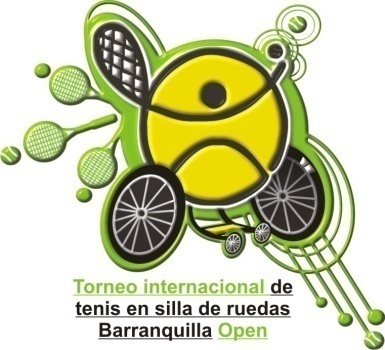 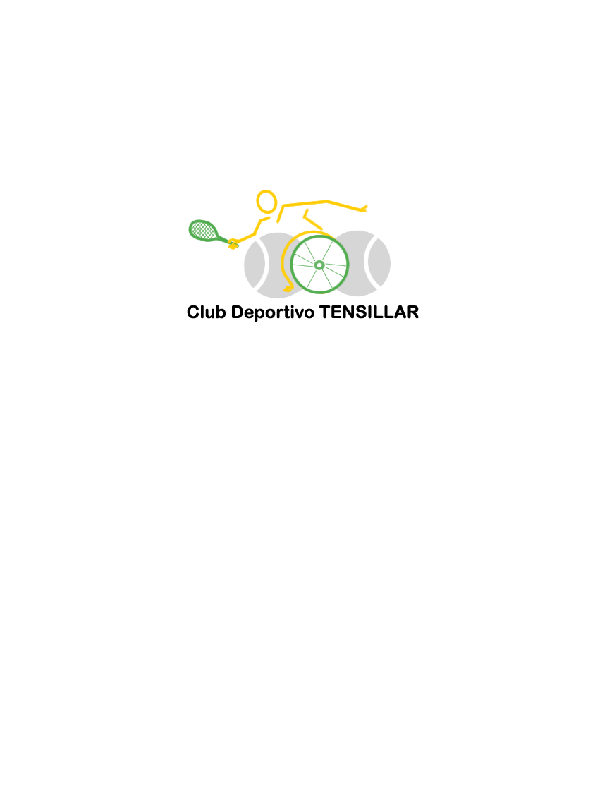 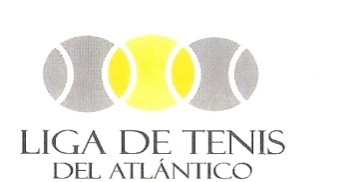 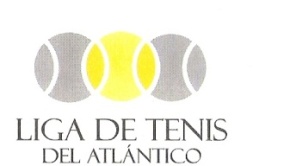 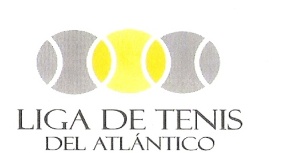 UNIQLO WHEELCHAIR TENNIS TOUR
FORMULARIO DE INSCRIPCION 2018UNIQLO WHEELCHAIR TENNIS TOUR
FORMULARIO DE INSCRIPCION 2018UNIQLO WHEELCHAIR TENNIS TOUR
FORMULARIO DE INSCRIPCION 2018UNIQLO WHEELCHAIR TENNIS TOUR
FORMULARIO DE INSCRIPCION 2018UNIQLO WHEELCHAIR TENNIS TOUR
FORMULARIO DE INSCRIPCION 2018UNIQLO WHEELCHAIR TENNIS TOUR
FORMULARIO DE INSCRIPCION 2018UNIQLO WHEELCHAIR TENNIS TOUR
FORMULARIO DE INSCRIPCION 2018UNIQLO WHEELCHAIR TENNIS TOUR
FORMULARIO DE INSCRIPCION 2018UNIQLO WHEELCHAIR TENNIS TOUR
FORMULARIO DE INSCRIPCION 2018UNIQLO WHEELCHAIR TENNIS TOUR
FORMULARIO DE INSCRIPCION 2018UNIQLO WHEELCHAIR TENNIS TOUR
FORMULARIO DE INSCRIPCION 2018UNIQLO WHEELCHAIR TENNIS TOUR
FORMULARIO DE INSCRIPCION 2018UNIQLO WHEELCHAIR TENNIS TOUR
FORMULARIO DE INSCRIPCION 2018UNIQLO WHEELCHAIR TENNIS TOUR
FORMULARIO DE INSCRIPCION 2018UNIQLO WHEELCHAIR TENNIS TOUR
FORMULARIO DE INSCRIPCION 2018UNIQLO WHEELCHAIR TENNIS TOUR
FORMULARIO DE INSCRIPCION 2018UNIQLO WHEELCHAIR TENNIS TOUR
FORMULARIO DE INSCRIPCION 2018UNIQLO WHEELCHAIR TENNIS TOUR
FORMULARIO DE INSCRIPCION 2018UNIQLO WHEELCHAIR TENNIS TOUR
FORMULARIO DE INSCRIPCION 2018UNIQLO WHEELCHAIR TENNIS TOUR
FORMULARIO DE INSCRIPCION 2018UNIQLO WHEELCHAIR TENNIS TOUR
FORMULARIO DE INSCRIPCION 2018UNIQLO WHEELCHAIR TENNIS TOUR
FORMULARIO DE INSCRIPCION 2018UNIQLO WHEELCHAIR TENNIS TOUR
FORMULARIO DE INSCRIPCION 2018UNIQLO WHEELCHAIR TENNIS TOUR
FORMULARIO DE INSCRIPCION 2018UNIQLO WHEELCHAIR TENNIS TOUR
FORMULARIO DE INSCRIPCION 2018UNIQLO WHEELCHAIR TENNIS TOUR
FORMULARIO DE INSCRIPCION 2018UNIQLO WHEELCHAIR TENNIS TOUR
FORMULARIO DE INSCRIPCION 2018UNIQLO WHEELCHAIR TENNIS TOUR
FORMULARIO DE INSCRIPCION 2018UNIQLO WHEELCHAIR TENNIS TOUR
FORMULARIO DE INSCRIPCION 2018UNIQLO WHEELCHAIR TENNIS TOUR
FORMULARIO DE INSCRIPCION 2018UNIQLO WHEELCHAIR TENNIS TOUR
FORMULARIO DE INSCRIPCION 2018UNIQLO WHEELCHAIR TENNIS TOUR
FORMULARIO DE INSCRIPCION 2018UNIQLO WHEELCHAIR TENNIS TOUR
FORMULARIO DE INSCRIPCION 2018     NOMBRE :     NOMBRE :     NOMBRE :     NOMBRE :     NOMBRE :     NOMBRE :     NOMBRE :BARRANQUILLA OPEN – COPA CEDIUL    ITF FUTURE SERIES 2018BARRANQUILLA OPEN – COPA CEDIUL    ITF FUTURE SERIES 2018BARRANQUILLA OPEN – COPA CEDIUL    ITF FUTURE SERIES 2018BARRANQUILLA OPEN – COPA CEDIUL    ITF FUTURE SERIES 2018BARRANQUILLA OPEN – COPA CEDIUL    ITF FUTURE SERIES 2018BARRANQUILLA OPEN – COPA CEDIUL    ITF FUTURE SERIES 2018BARRANQUILLA OPEN – COPA CEDIUL    ITF FUTURE SERIES 2018BARRANQUILLA OPEN – COPA CEDIUL    ITF FUTURE SERIES 2018BARRANQUILLA OPEN – COPA CEDIUL    ITF FUTURE SERIES 2018BARRANQUILLA OPEN – COPA CEDIUL    ITF FUTURE SERIES 2018BARRANQUILLA OPEN – COPA CEDIUL    ITF FUTURE SERIES 2018BARRANQUILLA OPEN – COPA CEDIUL    ITF FUTURE SERIES 2018BARRANQUILLA OPEN – COPA CEDIUL    ITF FUTURE SERIES 2018BARRANQUILLA OPEN – COPA CEDIUL    ITF FUTURE SERIES 2018BARRANQUILLA OPEN – COPA CEDIUL    ITF FUTURE SERIES 2018BARRANQUILLA OPEN – COPA CEDIUL    ITF FUTURE SERIES 2018BARRANQUILLA OPEN – COPA CEDIUL    ITF FUTURE SERIES 2018BARRANQUILLA OPEN – COPA CEDIUL    ITF FUTURE SERIES 2018BARRANQUILLA OPEN – COPA CEDIUL    ITF FUTURE SERIES 2018PAIS:PAIS:PAIS:PAIS:PAIS:PAIS:PAIS:COLOMBIACOLOMBIACOLOMBIACOLOMBIACOLOMBIACOLOMBIACOLOMBIACOLOMBIAFECHA:FECHA:FECHA:15 – 18  MARZO DE 201815 – 18  MARZO DE 201815 – 18  MARZO DE 201815 – 18  MARZO DE 201815 – 18  MARZO DE 201815 – 18  MARZO DE 201815 – 18  MARZO DE 201815 – 18  MARZO DE 201815 – 18  MARZO DE 2018NOMBRE JUGADOR:NOMBRE JUGADOR:NOMBRE JUGADOR:NOMBRE JUGADOR:NOMBRE JUGADOR:NOMBRE JUGADOR:NOMBRE JUGADOR:NACIONALIDAD:NACIONALIDAD:NACIONALIDAD:NACIONALIDAD:NACIONALIDAD:NACIONALIDAD:NACIONALIDAD:REGISTRO DE IPIN  No.:REGISTRO DE IPIN  No.:REGISTRO DE IPIN  No.:REGISTRO DE IPIN  No.:REGISTRO DE IPIN  No.:REGISTRO DE IPIN  No.:REGISTRO DE IPIN  No.:REGISTRO DE IPIN  No.:DIRECCION:DIRECCION:DIRECCION:DIRECCION:DIRECCION:DIRECCION:DIRECCION:FAX:  FAX:  FAX:  FAX:  FAX:  FAX:  FECHA / NACIMIENTOFECHA / NACIMIENTOFECHA / NACIMIENTOFECHA / NACIMIENTOFECHA / NACIMIENTOFECHA / NACIMIENTOFECHA / NACIMIENTOTEL:TEL:EMAIL:EMAIL:EMAIL:EMAIL:CEL:CEL:INFORMACION TENISTICA        NB: Todos los jugadores deberán tener un seguro médico y de viajes adecuado. INFORMACION TENISTICA        NB: Todos los jugadores deberán tener un seguro médico y de viajes adecuado. INFORMACION TENISTICA        NB: Todos los jugadores deberán tener un seguro médico y de viajes adecuado. INFORMACION TENISTICA        NB: Todos los jugadores deberán tener un seguro médico y de viajes adecuado. INFORMACION TENISTICA        NB: Todos los jugadores deberán tener un seguro médico y de viajes adecuado. INFORMACION TENISTICA        NB: Todos los jugadores deberán tener un seguro médico y de viajes adecuado. INFORMACION TENISTICA        NB: Todos los jugadores deberán tener un seguro médico y de viajes adecuado. INFORMACION TENISTICA        NB: Todos los jugadores deberán tener un seguro médico y de viajes adecuado. INFORMACION TENISTICA        NB: Todos los jugadores deberán tener un seguro médico y de viajes adecuado. INFORMACION TENISTICA        NB: Todos los jugadores deberán tener un seguro médico y de viajes adecuado. INFORMACION TENISTICA        NB: Todos los jugadores deberán tener un seguro médico y de viajes adecuado. INFORMACION TENISTICA        NB: Todos los jugadores deberán tener un seguro médico y de viajes adecuado. INFORMACION TENISTICA        NB: Todos los jugadores deberán tener un seguro médico y de viajes adecuado. INFORMACION TENISTICA        NB: Todos los jugadores deberán tener un seguro médico y de viajes adecuado. INFORMACION TENISTICA        NB: Todos los jugadores deberán tener un seguro médico y de viajes adecuado. INFORMACION TENISTICA        NB: Todos los jugadores deberán tener un seguro médico y de viajes adecuado. INFORMACION TENISTICA        NB: Todos los jugadores deberán tener un seguro médico y de viajes adecuado. INFORMACION TENISTICA        NB: Todos los jugadores deberán tener un seguro médico y de viajes adecuado. INFORMACION TENISTICA        NB: Todos los jugadores deberán tener un seguro médico y de viajes adecuado. INFORMACION TENISTICA        NB: Todos los jugadores deberán tener un seguro médico y de viajes adecuado. INFORMACION TENISTICA        NB: Todos los jugadores deberán tener un seguro médico y de viajes adecuado. INFORMACION TENISTICA        NB: Todos los jugadores deberán tener un seguro médico y de viajes adecuado. INFORMACION TENISTICA        NB: Todos los jugadores deberán tener un seguro médico y de viajes adecuado. INFORMACION TENISTICA        NB: Todos los jugadores deberán tener un seguro médico y de viajes adecuado. INFORMACION TENISTICA        NB: Todos los jugadores deberán tener un seguro médico y de viajes adecuado. INFORMACION TENISTICA        NB: Todos los jugadores deberán tener un seguro médico y de viajes adecuado. INFORMACION TENISTICA        NB: Todos los jugadores deberán tener un seguro médico y de viajes adecuado. INFORMACION TENISTICA        NB: Todos los jugadores deberán tener un seguro médico y de viajes adecuado. INFORMACION TENISTICA        NB: Todos los jugadores deberán tener un seguro médico y de viajes adecuado. INFORMACION TENISTICA        NB: Todos los jugadores deberán tener un seguro médico y de viajes adecuado. INFORMACION TENISTICA        NB: Todos los jugadores deberán tener un seguro médico y de viajes adecuado. INFORMACION TENISTICA        NB: Todos los jugadores deberán tener un seguro médico y de viajes adecuado. INFORMACION TENISTICA        NB: Todos los jugadores deberán tener un seguro médico y de viajes adecuado. HOMBRE:HOMBRE:HOMBRE:MUJER:MUJER:MUJER:QUAD:QUAD:QUAD:JUNIOR*: JUNIOR*: JUNIOR*: JUNIOR*: JUNIOR*: JUNIOR*: JUNIOR*: JUNIOR*: MAIN   MAIN   MAIN   MAIN   MAIN   MAIN   MAIN   MAIN   MAIN                      SECOND                   SECOND                   SECOND                   SECOND                   SECOND                   SECONDEsta solicitud es para una ”Wild Card ” en alguno de los cuadros? Esta solicitud es para una ”Wild Card ” en alguno de los cuadros? Esta solicitud es para una ”Wild Card ” en alguno de los cuadros? Esta solicitud es para una ”Wild Card ” en alguno de los cuadros? Esta solicitud es para una ”Wild Card ” en alguno de los cuadros? Esta solicitud es para una ”Wild Card ” en alguno de los cuadros? Esta solicitud es para una ”Wild Card ” en alguno de los cuadros? Esta solicitud es para una ”Wild Card ” en alguno de los cuadros? Esta solicitud es para una ”Wild Card ” en alguno de los cuadros? Esta solicitud es para una ”Wild Card ” en alguno de los cuadros? Esta solicitud es para una ”Wild Card ” en alguno de los cuadros? Esta solicitud es para una ”Wild Card ” en alguno de los cuadros? Esta solicitud es para una ”Wild Card ” en alguno de los cuadros? Esta solicitud es para una ”Wild Card ” en alguno de los cuadros? Esta solicitud es para una ”Wild Card ” en alguno de los cuadros? Esta solicitud es para una ”Wild Card ” en alguno de los cuadros? Esta solicitud es para una ”Wild Card ” en alguno de los cuadros? Esta solicitud es para una ”Wild Card ” en alguno de los cuadros? Esta solicitud es para una ”Wild Card ” en alguno de los cuadros? Esta solicitud es para una ”Wild Card ” en alguno de los cuadros? Esta solicitud es para una ”Wild Card ” en alguno de los cuadros? Esta solicitud es para una ”Wild Card ” en alguno de los cuadros? Esta solicitud es para una ”Wild Card ” en alguno de los cuadros? Esta solicitud es para una ”Wild Card ” en alguno de los cuadros? MAIN:MAIN:MAIN:SECOND:SECOND:SECOND:Usted tiene la intención de  jugar dobles?Usted tiene la intención de  jugar dobles?Usted tiene la intención de  jugar dobles?Usted tiene la intención de  jugar dobles?Usted tiene la intención de  jugar dobles?Usted tiene la intención de  jugar dobles?Usted tiene la intención de  jugar dobles?Usted tiene la intención de  jugar dobles?Usted tiene la intención de  jugar dobles?Usted tiene la intención de  jugar dobles?Usted tiene la intención de  jugar dobles?Usted tiene la intención de  jugar dobles?SISINONONB. Este Form no garantiza la entrada al cuadro de dobles. Ambos jugadores deberán firmar en persona al momento de la inscripcion.NB. Este Form no garantiza la entrada al cuadro de dobles. Ambos jugadores deberán firmar en persona al momento de la inscripcion.NB. Este Form no garantiza la entrada al cuadro de dobles. Ambos jugadores deberán firmar en persona al momento de la inscripcion.NB. Este Form no garantiza la entrada al cuadro de dobles. Ambos jugadores deberán firmar en persona al momento de la inscripcion.NB. Este Form no garantiza la entrada al cuadro de dobles. Ambos jugadores deberán firmar en persona al momento de la inscripcion.NB. Este Form no garantiza la entrada al cuadro de dobles. Ambos jugadores deberán firmar en persona al momento de la inscripcion.NB. Este Form no garantiza la entrada al cuadro de dobles. Ambos jugadores deberán firmar en persona al momento de la inscripcion.NB. Este Form no garantiza la entrada al cuadro de dobles. Ambos jugadores deberán firmar en persona al momento de la inscripcion.NB. Este Form no garantiza la entrada al cuadro de dobles. Ambos jugadores deberán firmar en persona al momento de la inscripcion.NB. Este Form no garantiza la entrada al cuadro de dobles. Ambos jugadores deberán firmar en persona al momento de la inscripcion.NB. Este Form no garantiza la entrada al cuadro de dobles. Ambos jugadores deberán firmar en persona al momento de la inscripcion.NB. Este Form no garantiza la entrada al cuadro de dobles. Ambos jugadores deberán firmar en persona al momento de la inscripcion.NB. Este Form no garantiza la entrada al cuadro de dobles. Ambos jugadores deberán firmar en persona al momento de la inscripcion.NB. Este Form no garantiza la entrada al cuadro de dobles. Ambos jugadores deberán firmar en persona al momento de la inscripcion.NB. Este Form no garantiza la entrada al cuadro de dobles. Ambos jugadores deberán firmar en persona al momento de la inscripcion.NB. Este Form no garantiza la entrada al cuadro de dobles. Ambos jugadores deberán firmar en persona al momento de la inscripcion.NB. Este Form no garantiza la entrada al cuadro de dobles. Ambos jugadores deberán firmar en persona al momento de la inscripcion.NB. Este Form no garantiza la entrada al cuadro de dobles. Ambos jugadores deberán firmar en persona al momento de la inscripcion.NB. Este Form no garantiza la entrada al cuadro de dobles. Ambos jugadores deberán firmar en persona al momento de la inscripcion.NB. Este Form no garantiza la entrada al cuadro de dobles. Ambos jugadores deberán firmar en persona al momento de la inscripcion.NB. Este Form no garantiza la entrada al cuadro de dobles. Ambos jugadores deberán firmar en persona al momento de la inscripcion.NB. Este Form no garantiza la entrada al cuadro de dobles. Ambos jugadores deberán firmar en persona al momento de la inscripcion.NB. Este Form no garantiza la entrada al cuadro de dobles. Ambos jugadores deberán firmar en persona al momento de la inscripcion.NB. Este Form no garantiza la entrada al cuadro de dobles. Ambos jugadores deberán firmar en persona al momento de la inscripcion.NB. Este Form no garantiza la entrada al cuadro de dobles. Ambos jugadores deberán firmar en persona al momento de la inscripcion.NB. Este Form no garantiza la entrada al cuadro de dobles. Ambos jugadores deberán firmar en persona al momento de la inscripcion.NB. Este Form no garantiza la entrada al cuadro de dobles. Ambos jugadores deberán firmar en persona al momento de la inscripcion.NB. Este Form no garantiza la entrada al cuadro de dobles. Ambos jugadores deberán firmar en persona al momento de la inscripcion.NB. Este Form no garantiza la entrada al cuadro de dobles. Ambos jugadores deberán firmar en persona al momento de la inscripcion.NB. Este Form no garantiza la entrada al cuadro de dobles. Ambos jugadores deberán firmar en persona al momento de la inscripcion.NB. Este Form no garantiza la entrada al cuadro de dobles. Ambos jugadores deberán firmar en persona al momento de la inscripcion.NB. Este Form no garantiza la entrada al cuadro de dobles. Ambos jugadores deberán firmar en persona al momento de la inscripcion.NB. Este Form no garantiza la entrada al cuadro de dobles. Ambos jugadores deberán firmar en persona al momento de la inscripcion.Usted viene acompañado de un entrenador u otra persona? (especifique)Usted viene acompañado de un entrenador u otra persona? (especifique)Usted viene acompañado de un entrenador u otra persona? (especifique)Usted viene acompañado de un entrenador u otra persona? (especifique)Usted viene acompañado de un entrenador u otra persona? (especifique)Usted viene acompañado de un entrenador u otra persona? (especifique)Usted viene acompañado de un entrenador u otra persona? (especifique)Usted viene acompañado de un entrenador u otra persona? (especifique)Usted viene acompañado de un entrenador u otra persona? (especifique)Usted viene acompañado de un entrenador u otra persona? (especifique)Usted viene acompañado de un entrenador u otra persona? (especifique)Usted viene acompañado de un entrenador u otra persona? (especifique)Usted viene acompañado de un entrenador u otra persona? (especifique)Usted viene acompañado de un entrenador u otra persona? (especifique)Usted viene acompañado de un entrenador u otra persona? (especifique)Usted viene acompañado de un entrenador u otra persona? (especifique)Usted viene acompañado de un entrenador u otra persona? (especifique)Usted viene acompañado de un entrenador u otra persona? (especifique)Usted viene acompañado de un entrenador u otra persona? (especifique)Usted viene acompañado de un entrenador u otra persona? (especifique)Usted viene acompañado de un entrenador u otra persona? (especifique)Usted viene acompañado de un entrenador u otra persona? (especifique)Usted viene acompañado de un entrenador u otra persona? (especifique)* Si usted viene con algunapersona, debe llenar otro Form (Formato de Inscrpción) para esa persona en particular*Jugadores Junior requerirán la firma del padre o acudiente en el formulario para poder ingresar al torneo* Si usted viene con algunapersona, debe llenar otro Form (Formato de Inscrpción) para esa persona en particular*Jugadores Junior requerirán la firma del padre o acudiente en el formulario para poder ingresar al torneo* Si usted viene con algunapersona, debe llenar otro Form (Formato de Inscrpción) para esa persona en particular*Jugadores Junior requerirán la firma del padre o acudiente en el formulario para poder ingresar al torneo* Si usted viene con algunapersona, debe llenar otro Form (Formato de Inscrpción) para esa persona en particular*Jugadores Junior requerirán la firma del padre o acudiente en el formulario para poder ingresar al torneo* Si usted viene con algunapersona, debe llenar otro Form (Formato de Inscrpción) para esa persona en particular*Jugadores Junior requerirán la firma del padre o acudiente en el formulario para poder ingresar al torneo* Si usted viene con algunapersona, debe llenar otro Form (Formato de Inscrpción) para esa persona en particular*Jugadores Junior requerirán la firma del padre o acudiente en el formulario para poder ingresar al torneo* Si usted viene con algunapersona, debe llenar otro Form (Formato de Inscrpción) para esa persona en particular*Jugadores Junior requerirán la firma del padre o acudiente en el formulario para poder ingresar al torneo* Si usted viene con algunapersona, debe llenar otro Form (Formato de Inscrpción) para esa persona en particular*Jugadores Junior requerirán la firma del padre o acudiente en el formulario para poder ingresar al torneo* Si usted viene con algunapersona, debe llenar otro Form (Formato de Inscrpción) para esa persona en particular*Jugadores Junior requerirán la firma del padre o acudiente en el formulario para poder ingresar al torneo* Si usted viene con algunapersona, debe llenar otro Form (Formato de Inscrpción) para esa persona en particular*Jugadores Junior requerirán la firma del padre o acudiente en el formulario para poder ingresar al torneo* Si usted viene con algunapersona, debe llenar otro Form (Formato de Inscrpción) para esa persona en particular*Jugadores Junior requerirán la firma del padre o acudiente en el formulario para poder ingresar al torneo* Si usted viene con algunapersona, debe llenar otro Form (Formato de Inscrpción) para esa persona en particular*Jugadores Junior requerirán la firma del padre o acudiente en el formulario para poder ingresar al torneo* Si usted viene con algunapersona, debe llenar otro Form (Formato de Inscrpción) para esa persona en particular*Jugadores Junior requerirán la firma del padre o acudiente en el formulario para poder ingresar al torneo* Si usted viene con algunapersona, debe llenar otro Form (Formato de Inscrpción) para esa persona en particular*Jugadores Junior requerirán la firma del padre o acudiente en el formulario para poder ingresar al torneo* Si usted viene con algunapersona, debe llenar otro Form (Formato de Inscrpción) para esa persona en particular*Jugadores Junior requerirán la firma del padre o acudiente en el formulario para poder ingresar al torneo* Si usted viene con algunapersona, debe llenar otro Form (Formato de Inscrpción) para esa persona en particular*Jugadores Junior requerirán la firma del padre o acudiente en el formulario para poder ingresar al torneo* Si usted viene con algunapersona, debe llenar otro Form (Formato de Inscrpción) para esa persona en particular*Jugadores Junior requerirán la firma del padre o acudiente en el formulario para poder ingresar al torneo* Si usted viene con algunapersona, debe llenar otro Form (Formato de Inscrpción) para esa persona en particular*Jugadores Junior requerirán la firma del padre o acudiente en el formulario para poder ingresar al torneo* Si usted viene con algunapersona, debe llenar otro Form (Formato de Inscrpción) para esa persona en particular*Jugadores Junior requerirán la firma del padre o acudiente en el formulario para poder ingresar al torneo* Si usted viene con algunapersona, debe llenar otro Form (Formato de Inscrpción) para esa persona en particular*Jugadores Junior requerirán la firma del padre o acudiente en el formulario para poder ingresar al torneo* Si usted viene con algunapersona, debe llenar otro Form (Formato de Inscrpción) para esa persona en particular*Jugadores Junior requerirán la firma del padre o acudiente en el formulario para poder ingresar al torneo* Si usted viene con algunapersona, debe llenar otro Form (Formato de Inscrpción) para esa persona en particular*Jugadores Junior requerirán la firma del padre o acudiente en el formulario para poder ingresar al torneo* Si usted viene con algunapersona, debe llenar otro Form (Formato de Inscrpción) para esa persona en particular*Jugadores Junior requerirán la firma del padre o acudiente en el formulario para poder ingresar al torneo* Si usted viene con algunapersona, debe llenar otro Form (Formato de Inscrpción) para esa persona en particular*Jugadores Junior requerirán la firma del padre o acudiente en el formulario para poder ingresar al torneo* Si usted viene con algunapersona, debe llenar otro Form (Formato de Inscrpción) para esa persona en particular*Jugadores Junior requerirán la firma del padre o acudiente en el formulario para poder ingresar al torneo* Si usted viene con algunapersona, debe llenar otro Form (Formato de Inscrpción) para esa persona en particular*Jugadores Junior requerirán la firma del padre o acudiente en el formulario para poder ingresar al torneo* Si usted viene con algunapersona, debe llenar otro Form (Formato de Inscrpción) para esa persona en particular*Jugadores Junior requerirán la firma del padre o acudiente en el formulario para poder ingresar al torneo* Si usted viene con algunapersona, debe llenar otro Form (Formato de Inscrpción) para esa persona en particular*Jugadores Junior requerirán la firma del padre o acudiente en el formulario para poder ingresar al torneo* Si usted viene con algunapersona, debe llenar otro Form (Formato de Inscrpción) para esa persona en particular*Jugadores Junior requerirán la firma del padre o acudiente en el formulario para poder ingresar al torneo* Si usted viene con algunapersona, debe llenar otro Form (Formato de Inscrpción) para esa persona en particular*Jugadores Junior requerirán la firma del padre o acudiente en el formulario para poder ingresar al torneo* Si usted viene con algunapersona, debe llenar otro Form (Formato de Inscrpción) para esa persona en particular*Jugadores Junior requerirán la firma del padre o acudiente en el formulario para poder ingresar al torneo* Si usted viene con algunapersona, debe llenar otro Form (Formato de Inscrpción) para esa persona en particular*Jugadores Junior requerirán la firma del padre o acudiente en el formulario para poder ingresar al torneo* Si usted viene con algunapersona, debe llenar otro Form (Formato de Inscrpción) para esa persona en particular*Jugadores Junior requerirán la firma del padre o acudiente en el formulario para poder ingresar al torneoDETALLES DE VIAJES - Nota: El transporte será provisto para Jugadores Nacionales e Internacionales desde y hacia el Aeropuerto.Siempre para los vuelos con destino y salida entre las 8am-11pm.DETALLES DE VIAJES - Nota: El transporte será provisto para Jugadores Nacionales e Internacionales desde y hacia el Aeropuerto.Siempre para los vuelos con destino y salida entre las 8am-11pm.DETALLES DE VIAJES - Nota: El transporte será provisto para Jugadores Nacionales e Internacionales desde y hacia el Aeropuerto.Siempre para los vuelos con destino y salida entre las 8am-11pm.DETALLES DE VIAJES - Nota: El transporte será provisto para Jugadores Nacionales e Internacionales desde y hacia el Aeropuerto.Siempre para los vuelos con destino y salida entre las 8am-11pm.DETALLES DE VIAJES - Nota: El transporte será provisto para Jugadores Nacionales e Internacionales desde y hacia el Aeropuerto.Siempre para los vuelos con destino y salida entre las 8am-11pm.DETALLES DE VIAJES - Nota: El transporte será provisto para Jugadores Nacionales e Internacionales desde y hacia el Aeropuerto.Siempre para los vuelos con destino y salida entre las 8am-11pm.DETALLES DE VIAJES - Nota: El transporte será provisto para Jugadores Nacionales e Internacionales desde y hacia el Aeropuerto.Siempre para los vuelos con destino y salida entre las 8am-11pm.DETALLES DE VIAJES - Nota: El transporte será provisto para Jugadores Nacionales e Internacionales desde y hacia el Aeropuerto.Siempre para los vuelos con destino y salida entre las 8am-11pm.DETALLES DE VIAJES - Nota: El transporte será provisto para Jugadores Nacionales e Internacionales desde y hacia el Aeropuerto.Siempre para los vuelos con destino y salida entre las 8am-11pm.DETALLES DE VIAJES - Nota: El transporte será provisto para Jugadores Nacionales e Internacionales desde y hacia el Aeropuerto.Siempre para los vuelos con destino y salida entre las 8am-11pm.DETALLES DE VIAJES - Nota: El transporte será provisto para Jugadores Nacionales e Internacionales desde y hacia el Aeropuerto.Siempre para los vuelos con destino y salida entre las 8am-11pm.DETALLES DE VIAJES - Nota: El transporte será provisto para Jugadores Nacionales e Internacionales desde y hacia el Aeropuerto.Siempre para los vuelos con destino y salida entre las 8am-11pm.DETALLES DE VIAJES - Nota: El transporte será provisto para Jugadores Nacionales e Internacionales desde y hacia el Aeropuerto.Siempre para los vuelos con destino y salida entre las 8am-11pm.DETALLES DE VIAJES - Nota: El transporte será provisto para Jugadores Nacionales e Internacionales desde y hacia el Aeropuerto.Siempre para los vuelos con destino y salida entre las 8am-11pm.DETALLES DE VIAJES - Nota: El transporte será provisto para Jugadores Nacionales e Internacionales desde y hacia el Aeropuerto.Siempre para los vuelos con destino y salida entre las 8am-11pm.DETALLES DE VIAJES - Nota: El transporte será provisto para Jugadores Nacionales e Internacionales desde y hacia el Aeropuerto.Siempre para los vuelos con destino y salida entre las 8am-11pm.DETALLES DE VIAJES - Nota: El transporte será provisto para Jugadores Nacionales e Internacionales desde y hacia el Aeropuerto.Siempre para los vuelos con destino y salida entre las 8am-11pm.DETALLES DE VIAJES - Nota: El transporte será provisto para Jugadores Nacionales e Internacionales desde y hacia el Aeropuerto.Siempre para los vuelos con destino y salida entre las 8am-11pm.DETALLES DE VIAJES - Nota: El transporte será provisto para Jugadores Nacionales e Internacionales desde y hacia el Aeropuerto.Siempre para los vuelos con destino y salida entre las 8am-11pm.DETALLES DE VIAJES - Nota: El transporte será provisto para Jugadores Nacionales e Internacionales desde y hacia el Aeropuerto.Siempre para los vuelos con destino y salida entre las 8am-11pm.DETALLES DE VIAJES - Nota: El transporte será provisto para Jugadores Nacionales e Internacionales desde y hacia el Aeropuerto.Siempre para los vuelos con destino y salida entre las 8am-11pm.DETALLES DE VIAJES - Nota: El transporte será provisto para Jugadores Nacionales e Internacionales desde y hacia el Aeropuerto.Siempre para los vuelos con destino y salida entre las 8am-11pm.DETALLES DE VIAJES - Nota: El transporte será provisto para Jugadores Nacionales e Internacionales desde y hacia el Aeropuerto.Siempre para los vuelos con destino y salida entre las 8am-11pm.DETALLES DE VIAJES - Nota: El transporte será provisto para Jugadores Nacionales e Internacionales desde y hacia el Aeropuerto.Siempre para los vuelos con destino y salida entre las 8am-11pm.DETALLES DE VIAJES - Nota: El transporte será provisto para Jugadores Nacionales e Internacionales desde y hacia el Aeropuerto.Siempre para los vuelos con destino y salida entre las 8am-11pm.DETALLES DE VIAJES - Nota: El transporte será provisto para Jugadores Nacionales e Internacionales desde y hacia el Aeropuerto.Siempre para los vuelos con destino y salida entre las 8am-11pm.DETALLES DE VIAJES - Nota: El transporte será provisto para Jugadores Nacionales e Internacionales desde y hacia el Aeropuerto.Siempre para los vuelos con destino y salida entre las 8am-11pm.DETALLES DE VIAJES - Nota: El transporte será provisto para Jugadores Nacionales e Internacionales desde y hacia el Aeropuerto.Siempre para los vuelos con destino y salida entre las 8am-11pm.DETALLES DE VIAJES - Nota: El transporte será provisto para Jugadores Nacionales e Internacionales desde y hacia el Aeropuerto.Siempre para los vuelos con destino y salida entre las 8am-11pm.DETALLES DE VIAJES - Nota: El transporte será provisto para Jugadores Nacionales e Internacionales desde y hacia el Aeropuerto.Siempre para los vuelos con destino y salida entre las 8am-11pm.DETALLES DE VIAJES - Nota: El transporte será provisto para Jugadores Nacionales e Internacionales desde y hacia el Aeropuerto.Siempre para los vuelos con destino y salida entre las 8am-11pm.DETALLES DE VIAJES - Nota: El transporte será provisto para Jugadores Nacionales e Internacionales desde y hacia el Aeropuerto.Siempre para los vuelos con destino y salida entre las 8am-11pm.DETALLES DE VIAJES - Nota: El transporte será provisto para Jugadores Nacionales e Internacionales desde y hacia el Aeropuerto.Siempre para los vuelos con destino y salida entre las 8am-11pm.Arrivará por medio de:Arrivará por medio de:Arrivará por medio de:Arrivará por medio de:Arrivará por medio de:Arrivará por medio de:Arrivará por medio de:Auto:Auto:Tren:Tren:Tren:Avion:Avion:Avion:Avion:(Marque con una: X)(Marque con una: X)(Marque con una: X)(Marque con una: X)(Marque con una: X)(Marque con una: X)(Marque con una: X)Fecha de llegada:Fecha de llegada:Fecha de llegada:Fecha de llegada:Fecha de llegada:Fecha de llegada:Hora:Hora:Nro. Vuelo:Nro. Vuelo:Nro. Vuelo:Nro. Vuelo:Aeropuerto:Aeropuerto:Aeropuerto:Aeropuerto:Aeropuerto:Fecha de salida:Fecha de salida:Fecha de salida:Fecha de salida:Fecha de salida:Fecha de salida:Fecha de salida:Hora:Hora:Nro. Vuelo:Nro. Vuelo:Nro. Vuelo:Nro. Vuelo:Nro. De Sillas de Ruedas:Nro. De Sillas de Ruedas:Nro. De Sillas de Ruedas:Nro. De Sillas de Ruedas:Nro. De Sillas de Ruedas:Nro. De Sillas de Ruedas:Nro. De Sillas de Ruedas:Nro. de personas:Nro. de personas:Nro. de personas:Nro. de personas:Nro. de personas:Talla de Camiseta:Talla de Camiseta:Talla de Camiseta:Talla de Camiseta:Talla de Camiseta:Talla de Camiseta:SMMLXLREQUERIMIENTOS DE ALOJAMIENTOREQUERIMIENTOS DE ALOJAMIENTOREQUERIMIENTOS DE ALOJAMIENTOREQUERIMIENTOS DE ALOJAMIENTOREQUERIMIENTOS DE ALOJAMIENTOREQUERIMIENTOS DE ALOJAMIENTOREQUERIMIENTOS DE ALOJAMIENTOREQUERIMIENTOS DE ALOJAMIENTOREQUERIMIENTOS DE ALOJAMIENTOREQUERIMIENTOS DE ALOJAMIENTOREQUERIMIENTOS DE ALOJAMIENTOREQUERIMIENTOS DE ALOJAMIENTOREQUERIMIENTOS DE ALOJAMIENTOREQUERIMIENTOS DE ALOJAMIENTOREQUERIMIENTOS DE ALOJAMIENTOREQUERIMIENTOS DE ALOJAMIENTOREQUERIMIENTOS DE ALOJAMIENTOREQUERIMIENTOS DE ALOJAMIENTOREQUERIMIENTOS DE ALOJAMIENTOREQUERIMIENTOS DE ALOJAMIENTOREQUERIMIENTOS DE ALOJAMIENTOREQUERIMIENTOS DE ALOJAMIENTOREQUERIMIENTOS DE ALOJAMIENTOREQUERIMIENTOS DE ALOJAMIENTOREQUERIMIENTOS DE ALOJAMIENTOREQUERIMIENTOS DE ALOJAMIENTOREQUERIMIENTOS DE ALOJAMIENTOREQUERIMIENTOS DE ALOJAMIENTOREQUERIMIENTOS DE ALOJAMIENTOREQUERIMIENTOS DE ALOJAMIENTOREQUERIMIENTOS DE ALOJAMIENTOREQUERIMIENTOS DE ALOJAMIENTOREQUERIMIENTOS DE ALOJAMIENTOUsted requiere alojamiento:Usted requiere alojamiento:Usted requiere alojamiento:Usted requiere alojamiento:Usted requiere alojamiento:Usted requiere alojamiento:Usted requiere alojamiento:Usted requiere alojamiento:Usted requiere alojamiento:Usted requiere alojamiento:Usted requiere alojamiento:Usted requiere alojamiento:SISINONOUsa diariamente silla de ruedas?:Usa diariamente silla de ruedas?:Usa diariamente silla de ruedas?:Usa diariamente silla de ruedas?:Usa diariamente silla de ruedas?:Usa diariamente silla de ruedas?:Usa diariamente silla de ruedas?:Usa diariamente silla de ruedas?:Usa diariamente silla de ruedas?:Usa diariamente silla de ruedas?:Usa diariamente silla de ruedas?:SISINONOPartner de habitación:Partner de habitación:Partner de habitación:Partner de habitación:Partner de habitación:Partner de habitación:Partner de habitación:Necesidades especiales:Necesidades especiales:Necesidades especiales:Necesidades especiales:Necesidades especiales:Necesidades especiales:Necesidades especiales:Necesidades especiales:Todos los jugadores deben estar de acuerdo y firmar las siguientes cláusulas:Todos los jugadores deben estar de acuerdo y firmar las siguientes cláusulas:Todos los jugadores deben estar de acuerdo y firmar las siguientes cláusulas:Todos los jugadores deben estar de acuerdo y firmar las siguientes cláusulas:Todos los jugadores deben estar de acuerdo y firmar las siguientes cláusulas:Todos los jugadores deben estar de acuerdo y firmar las siguientes cláusulas:Todos los jugadores deben estar de acuerdo y firmar las siguientes cláusulas:Todos los jugadores deben estar de acuerdo y firmar las siguientes cláusulas:Todos los jugadores deben estar de acuerdo y firmar las siguientes cláusulas:Todos los jugadores deben estar de acuerdo y firmar las siguientes cláusulas:Todos los jugadores deben estar de acuerdo y firmar las siguientes cláusulas:Todos los jugadores deben estar de acuerdo y firmar las siguientes cláusulas:Todos los jugadores deben estar de acuerdo y firmar las siguientes cláusulas:Todos los jugadores deben estar de acuerdo y firmar las siguientes cláusulas:Todos los jugadores deben estar de acuerdo y firmar las siguientes cláusulas:Todos los jugadores deben estar de acuerdo y firmar las siguientes cláusulas:Todos los jugadores deben estar de acuerdo y firmar las siguientes cláusulas:Todos los jugadores deben estar de acuerdo y firmar las siguientes cláusulas:Todos los jugadores deben estar de acuerdo y firmar las siguientes cláusulas:Todos los jugadores deben estar de acuerdo y firmar las siguientes cláusulas:Todos los jugadores deben estar de acuerdo y firmar las siguientes cláusulas:Todos los jugadores deben estar de acuerdo y firmar las siguientes cláusulas:Todos los jugadores deben estar de acuerdo y firmar las siguientes cláusulas:Todos los jugadores deben estar de acuerdo y firmar las siguientes cláusulas:Todos los jugadores deben estar de acuerdo y firmar las siguientes cláusulas:Todos los jugadores deben estar de acuerdo y firmar las siguientes cláusulas:Todos los jugadores deben estar de acuerdo y firmar las siguientes cláusulas:Todos los jugadores deben estar de acuerdo y firmar las siguientes cláusulas:Todos los jugadores deben estar de acuerdo y firmar las siguientes cláusulas:Todos los jugadores deben estar de acuerdo y firmar las siguientes cláusulas:Todos los jugadores deben estar de acuerdo y firmar las siguientes cláusulas:Todos los jugadores deben estar de acuerdo y firmar las siguientes cláusulas:Todos los jugadores deben estar de acuerdo y firmar las siguientes cláusulas:Yo estoy de acuerdo en cumplir las reglas de la ITF, para los torneos de tenis en silla y pagar la cuota de inscripción como lo exige el torneo. Confirmo que he leído y entendido el artículo 24 de las Reglas de Tenis en silla de ruedas y el Reglamento de 2018 y, además, que de conformidad con el artículo 33 (k), de la misma he adecuado los gastos de  viaje y seguro médico. Estoy de acuerdo en cumplir con el Código de Conducta de la ITF en todos los eventos Cuadro Principal o por el Código de conducta adoptado por el torneo en cualquier otro cuadro. También estoy de acuerdo que  para participar en el torneo que quedaré vinculado estoy obligado a cumplir con el conjunto de las disposiciones del Programa Antidopaje de Tenis de la ITF 2018. Tomo nota que el Programa Antidopaje de Tenis está publicado en su totalidad en la web de la ITF (www.itftennis.com), y en el reglamento que se publica y se distribuye a todas las Asociaciones Nacionales y está también disponible a su disposición previa solicitud.Entiendo y acepto que tengo un diagnóstico médico de discapacidad física permanente tal como se define en el Reglamento de tenis de la ITF para discapacitados, que se encuentran en www.itftennis.com / silla de ruedas / rules / eligibilityrules.asp y que soy elegible para competir en este torneo de la ITF de tenis en silla de ruedas. Entiendo que si se me solicita por la ITF, tengo la obligación de suministrar la documentación médica apropiada que certifique mi discapacidad.Lucha contra la CorrupciónMe veo obligado y cumpliré con el Programa Uniforme contra la Corrupción Tenis (el "Programa de Lucha contra la Corrupción "), una copia del cual está disponible a petición de la ITF o se puede descargar en http://www.tennisintegrityunit.com. El Programa de Lucha contra la Corrupción gobernará mi participación en eventos realizados por la ITF (conjunción con el Reglamento de la ITF, incluido el Código de Conducta del Jugador y el Programa Antidopaje de Tenis ITF, cada una de ellas la aplicación al mismo tiempo y sin perjuicio de la otra). La Unidad de Integridad del Tenis podrá realizar investigaciones en relación con los eventos autorizados por la ITF en el marco del Programa de Lucha contra la Corrupción, y hará cumplir las posibles penalizaciones, sanciones y / u otras medidas adoptadas contra mí bajo el Programa de Lucha contra la Corrupción. Por la presente someto a la jurisdicción y competencia de la ITF para gestionar, administrar y aplicar el Programa de Lucha contra la Corrupción y la jurisdicción y competencia de la Corte de Arbitraje del Deporte para determinar los que se interpongan en el marco del Programa de Lucha contra la Corrupción.AntidopajeMe veo obligado y cumpliré con el Programa Antidopaje de Tenis (el " Programa de Lucha contra el Dopaje "), una copia del cual está disponible a petición de la ITF o se puede descargar en http://www.itftennis.com/ antidoping. El Programa de Lucha contra el Dopaje gobernará mi participación en eventos de la ITF sancionado (junto con las Reglas de la ITF, incluido el Código de Conducta del Jugador y el Programa Uniforme contra la Corrupción de tenis en silla de ruedas, cada uno de ellos aplicando al mismo tiempo y sin perjuicio de la otra). La ITF puede realizar pruebas antidopaje en los eventos sancionados por la ITF en el marco del Programa de Lucha contra el Dopaje, y hará cumplir las sanciones y / u otras medidas adoptadas contra mí bajo el Programa de Lucha contra el Dopaje. Por la presente someto a la jurisdicción y competencia de la ITF para gestionar, administrar y aplicar el Programa de Lucha contra el Dopaje ya la jurisdicción y la autoridad del Tribunal Antidopaje y el Tribunal de Arbitraje Deportivo (" CAS ") para determinar cualquier cargo traído bajo el Programa de Lucha contra el Dopaje.. Yo estoy de acuerdo en cumplir las reglas de la ITF, para los torneos de tenis en silla y pagar la cuota de inscripción como lo exige el torneo. Confirmo que he leído y entendido el artículo 24 de las Reglas de Tenis en silla de ruedas y el Reglamento de 2018 y, además, que de conformidad con el artículo 33 (k), de la misma he adecuado los gastos de  viaje y seguro médico. Estoy de acuerdo en cumplir con el Código de Conducta de la ITF en todos los eventos Cuadro Principal o por el Código de conducta adoptado por el torneo en cualquier otro cuadro. También estoy de acuerdo que  para participar en el torneo que quedaré vinculado estoy obligado a cumplir con el conjunto de las disposiciones del Programa Antidopaje de Tenis de la ITF 2018. Tomo nota que el Programa Antidopaje de Tenis está publicado en su totalidad en la web de la ITF (www.itftennis.com), y en el reglamento que se publica y se distribuye a todas las Asociaciones Nacionales y está también disponible a su disposición previa solicitud.Entiendo y acepto que tengo un diagnóstico médico de discapacidad física permanente tal como se define en el Reglamento de tenis de la ITF para discapacitados, que se encuentran en www.itftennis.com / silla de ruedas / rules / eligibilityrules.asp y que soy elegible para competir en este torneo de la ITF de tenis en silla de ruedas. Entiendo que si se me solicita por la ITF, tengo la obligación de suministrar la documentación médica apropiada que certifique mi discapacidad.Lucha contra la CorrupciónMe veo obligado y cumpliré con el Programa Uniforme contra la Corrupción Tenis (el "Programa de Lucha contra la Corrupción "), una copia del cual está disponible a petición de la ITF o se puede descargar en http://www.tennisintegrityunit.com. El Programa de Lucha contra la Corrupción gobernará mi participación en eventos realizados por la ITF (conjunción con el Reglamento de la ITF, incluido el Código de Conducta del Jugador y el Programa Antidopaje de Tenis ITF, cada una de ellas la aplicación al mismo tiempo y sin perjuicio de la otra). La Unidad de Integridad del Tenis podrá realizar investigaciones en relación con los eventos autorizados por la ITF en el marco del Programa de Lucha contra la Corrupción, y hará cumplir las posibles penalizaciones, sanciones y / u otras medidas adoptadas contra mí bajo el Programa de Lucha contra la Corrupción. Por la presente someto a la jurisdicción y competencia de la ITF para gestionar, administrar y aplicar el Programa de Lucha contra la Corrupción y la jurisdicción y competencia de la Corte de Arbitraje del Deporte para determinar los que se interpongan en el marco del Programa de Lucha contra la Corrupción.AntidopajeMe veo obligado y cumpliré con el Programa Antidopaje de Tenis (el " Programa de Lucha contra el Dopaje "), una copia del cual está disponible a petición de la ITF o se puede descargar en http://www.itftennis.com/ antidoping. El Programa de Lucha contra el Dopaje gobernará mi participación en eventos de la ITF sancionado (junto con las Reglas de la ITF, incluido el Código de Conducta del Jugador y el Programa Uniforme contra la Corrupción de tenis en silla de ruedas, cada uno de ellos aplicando al mismo tiempo y sin perjuicio de la otra). La ITF puede realizar pruebas antidopaje en los eventos sancionados por la ITF en el marco del Programa de Lucha contra el Dopaje, y hará cumplir las sanciones y / u otras medidas adoptadas contra mí bajo el Programa de Lucha contra el Dopaje. Por la presente someto a la jurisdicción y competencia de la ITF para gestionar, administrar y aplicar el Programa de Lucha contra el Dopaje ya la jurisdicción y la autoridad del Tribunal Antidopaje y el Tribunal de Arbitraje Deportivo (" CAS ") para determinar cualquier cargo traído bajo el Programa de Lucha contra el Dopaje.. Yo estoy de acuerdo en cumplir las reglas de la ITF, para los torneos de tenis en silla y pagar la cuota de inscripción como lo exige el torneo. Confirmo que he leído y entendido el artículo 24 de las Reglas de Tenis en silla de ruedas y el Reglamento de 2018 y, además, que de conformidad con el artículo 33 (k), de la misma he adecuado los gastos de  viaje y seguro médico. Estoy de acuerdo en cumplir con el Código de Conducta de la ITF en todos los eventos Cuadro Principal o por el Código de conducta adoptado por el torneo en cualquier otro cuadro. También estoy de acuerdo que  para participar en el torneo que quedaré vinculado estoy obligado a cumplir con el conjunto de las disposiciones del Programa Antidopaje de Tenis de la ITF 2018. Tomo nota que el Programa Antidopaje de Tenis está publicado en su totalidad en la web de la ITF (www.itftennis.com), y en el reglamento que se publica y se distribuye a todas las Asociaciones Nacionales y está también disponible a su disposición previa solicitud.Entiendo y acepto que tengo un diagnóstico médico de discapacidad física permanente tal como se define en el Reglamento de tenis de la ITF para discapacitados, que se encuentran en www.itftennis.com / silla de ruedas / rules / eligibilityrules.asp y que soy elegible para competir en este torneo de la ITF de tenis en silla de ruedas. Entiendo que si se me solicita por la ITF, tengo la obligación de suministrar la documentación médica apropiada que certifique mi discapacidad.Lucha contra la CorrupciónMe veo obligado y cumpliré con el Programa Uniforme contra la Corrupción Tenis (el "Programa de Lucha contra la Corrupción "), una copia del cual está disponible a petición de la ITF o se puede descargar en http://www.tennisintegrityunit.com. El Programa de Lucha contra la Corrupción gobernará mi participación en eventos realizados por la ITF (conjunción con el Reglamento de la ITF, incluido el Código de Conducta del Jugador y el Programa Antidopaje de Tenis ITF, cada una de ellas la aplicación al mismo tiempo y sin perjuicio de la otra). La Unidad de Integridad del Tenis podrá realizar investigaciones en relación con los eventos autorizados por la ITF en el marco del Programa de Lucha contra la Corrupción, y hará cumplir las posibles penalizaciones, sanciones y / u otras medidas adoptadas contra mí bajo el Programa de Lucha contra la Corrupción. Por la presente someto a la jurisdicción y competencia de la ITF para gestionar, administrar y aplicar el Programa de Lucha contra la Corrupción y la jurisdicción y competencia de la Corte de Arbitraje del Deporte para determinar los que se interpongan en el marco del Programa de Lucha contra la Corrupción.AntidopajeMe veo obligado y cumpliré con el Programa Antidopaje de Tenis (el " Programa de Lucha contra el Dopaje "), una copia del cual está disponible a petición de la ITF o se puede descargar en http://www.itftennis.com/ antidoping. El Programa de Lucha contra el Dopaje gobernará mi participación en eventos de la ITF sancionado (junto con las Reglas de la ITF, incluido el Código de Conducta del Jugador y el Programa Uniforme contra la Corrupción de tenis en silla de ruedas, cada uno de ellos aplicando al mismo tiempo y sin perjuicio de la otra). La ITF puede realizar pruebas antidopaje en los eventos sancionados por la ITF en el marco del Programa de Lucha contra el Dopaje, y hará cumplir las sanciones y / u otras medidas adoptadas contra mí bajo el Programa de Lucha contra el Dopaje. Por la presente someto a la jurisdicción y competencia de la ITF para gestionar, administrar y aplicar el Programa de Lucha contra el Dopaje ya la jurisdicción y la autoridad del Tribunal Antidopaje y el Tribunal de Arbitraje Deportivo (" CAS ") para determinar cualquier cargo traído bajo el Programa de Lucha contra el Dopaje.. Yo estoy de acuerdo en cumplir las reglas de la ITF, para los torneos de tenis en silla y pagar la cuota de inscripción como lo exige el torneo. Confirmo que he leído y entendido el artículo 24 de las Reglas de Tenis en silla de ruedas y el Reglamento de 2018 y, además, que de conformidad con el artículo 33 (k), de la misma he adecuado los gastos de  viaje y seguro médico. Estoy de acuerdo en cumplir con el Código de Conducta de la ITF en todos los eventos Cuadro Principal o por el Código de conducta adoptado por el torneo en cualquier otro cuadro. También estoy de acuerdo que  para participar en el torneo que quedaré vinculado estoy obligado a cumplir con el conjunto de las disposiciones del Programa Antidopaje de Tenis de la ITF 2018. Tomo nota que el Programa Antidopaje de Tenis está publicado en su totalidad en la web de la ITF (www.itftennis.com), y en el reglamento que se publica y se distribuye a todas las Asociaciones Nacionales y está también disponible a su disposición previa solicitud.Entiendo y acepto que tengo un diagnóstico médico de discapacidad física permanente tal como se define en el Reglamento de tenis de la ITF para discapacitados, que se encuentran en www.itftennis.com / silla de ruedas / rules / eligibilityrules.asp y que soy elegible para competir en este torneo de la ITF de tenis en silla de ruedas. Entiendo que si se me solicita por la ITF, tengo la obligación de suministrar la documentación médica apropiada que certifique mi discapacidad.Lucha contra la CorrupciónMe veo obligado y cumpliré con el Programa Uniforme contra la Corrupción Tenis (el "Programa de Lucha contra la Corrupción "), una copia del cual está disponible a petición de la ITF o se puede descargar en http://www.tennisintegrityunit.com. El Programa de Lucha contra la Corrupción gobernará mi participación en eventos realizados por la ITF (conjunción con el Reglamento de la ITF, incluido el Código de Conducta del Jugador y el Programa Antidopaje de Tenis ITF, cada una de ellas la aplicación al mismo tiempo y sin perjuicio de la otra). La Unidad de Integridad del Tenis podrá realizar investigaciones en relación con los eventos autorizados por la ITF en el marco del Programa de Lucha contra la Corrupción, y hará cumplir las posibles penalizaciones, sanciones y / u otras medidas adoptadas contra mí bajo el Programa de Lucha contra la Corrupción. Por la presente someto a la jurisdicción y competencia de la ITF para gestionar, administrar y aplicar el Programa de Lucha contra la Corrupción y la jurisdicción y competencia de la Corte de Arbitraje del Deporte para determinar los que se interpongan en el marco del Programa de Lucha contra la Corrupción.AntidopajeMe veo obligado y cumpliré con el Programa Antidopaje de Tenis (el " Programa de Lucha contra el Dopaje "), una copia del cual está disponible a petición de la ITF o se puede descargar en http://www.itftennis.com/ antidoping. El Programa de Lucha contra el Dopaje gobernará mi participación en eventos de la ITF sancionado (junto con las Reglas de la ITF, incluido el Código de Conducta del Jugador y el Programa Uniforme contra la Corrupción de tenis en silla de ruedas, cada uno de ellos aplicando al mismo tiempo y sin perjuicio de la otra). La ITF puede realizar pruebas antidopaje en los eventos sancionados por la ITF en el marco del Programa de Lucha contra el Dopaje, y hará cumplir las sanciones y / u otras medidas adoptadas contra mí bajo el Programa de Lucha contra el Dopaje. Por la presente someto a la jurisdicción y competencia de la ITF para gestionar, administrar y aplicar el Programa de Lucha contra el Dopaje ya la jurisdicción y la autoridad del Tribunal Antidopaje y el Tribunal de Arbitraje Deportivo (" CAS ") para determinar cualquier cargo traído bajo el Programa de Lucha contra el Dopaje.. Yo estoy de acuerdo en cumplir las reglas de la ITF, para los torneos de tenis en silla y pagar la cuota de inscripción como lo exige el torneo. Confirmo que he leído y entendido el artículo 24 de las Reglas de Tenis en silla de ruedas y el Reglamento de 2018 y, además, que de conformidad con el artículo 33 (k), de la misma he adecuado los gastos de  viaje y seguro médico. Estoy de acuerdo en cumplir con el Código de Conducta de la ITF en todos los eventos Cuadro Principal o por el Código de conducta adoptado por el torneo en cualquier otro cuadro. También estoy de acuerdo que  para participar en el torneo que quedaré vinculado estoy obligado a cumplir con el conjunto de las disposiciones del Programa Antidopaje de Tenis de la ITF 2018. Tomo nota que el Programa Antidopaje de Tenis está publicado en su totalidad en la web de la ITF (www.itftennis.com), y en el reglamento que se publica y se distribuye a todas las Asociaciones Nacionales y está también disponible a su disposición previa solicitud.Entiendo y acepto que tengo un diagnóstico médico de discapacidad física permanente tal como se define en el Reglamento de tenis de la ITF para discapacitados, que se encuentran en www.itftennis.com / silla de ruedas / rules / eligibilityrules.asp y que soy elegible para competir en este torneo de la ITF de tenis en silla de ruedas. Entiendo que si se me solicita por la ITF, tengo la obligación de suministrar la documentación médica apropiada que certifique mi discapacidad.Lucha contra la CorrupciónMe veo obligado y cumpliré con el Programa Uniforme contra la Corrupción Tenis (el "Programa de Lucha contra la Corrupción "), una copia del cual está disponible a petición de la ITF o se puede descargar en http://www.tennisintegrityunit.com. El Programa de Lucha contra la Corrupción gobernará mi participación en eventos realizados por la ITF (conjunción con el Reglamento de la ITF, incluido el Código de Conducta del Jugador y el Programa Antidopaje de Tenis ITF, cada una de ellas la aplicación al mismo tiempo y sin perjuicio de la otra). La Unidad de Integridad del Tenis podrá realizar investigaciones en relación con los eventos autorizados por la ITF en el marco del Programa de Lucha contra la Corrupción, y hará cumplir las posibles penalizaciones, sanciones y / u otras medidas adoptadas contra mí bajo el Programa de Lucha contra la Corrupción. Por la presente someto a la jurisdicción y competencia de la ITF para gestionar, administrar y aplicar el Programa de Lucha contra la Corrupción y la jurisdicción y competencia de la Corte de Arbitraje del Deporte para determinar los que se interpongan en el marco del Programa de Lucha contra la Corrupción.AntidopajeMe veo obligado y cumpliré con el Programa Antidopaje de Tenis (el " Programa de Lucha contra el Dopaje "), una copia del cual está disponible a petición de la ITF o se puede descargar en http://www.itftennis.com/ antidoping. El Programa de Lucha contra el Dopaje gobernará mi participación en eventos de la ITF sancionado (junto con las Reglas de la ITF, incluido el Código de Conducta del Jugador y el Programa Uniforme contra la Corrupción de tenis en silla de ruedas, cada uno de ellos aplicando al mismo tiempo y sin perjuicio de la otra). La ITF puede realizar pruebas antidopaje en los eventos sancionados por la ITF en el marco del Programa de Lucha contra el Dopaje, y hará cumplir las sanciones y / u otras medidas adoptadas contra mí bajo el Programa de Lucha contra el Dopaje. Por la presente someto a la jurisdicción y competencia de la ITF para gestionar, administrar y aplicar el Programa de Lucha contra el Dopaje ya la jurisdicción y la autoridad del Tribunal Antidopaje y el Tribunal de Arbitraje Deportivo (" CAS ") para determinar cualquier cargo traído bajo el Programa de Lucha contra el Dopaje.. Yo estoy de acuerdo en cumplir las reglas de la ITF, para los torneos de tenis en silla y pagar la cuota de inscripción como lo exige el torneo. Confirmo que he leído y entendido el artículo 24 de las Reglas de Tenis en silla de ruedas y el Reglamento de 2018 y, además, que de conformidad con el artículo 33 (k), de la misma he adecuado los gastos de  viaje y seguro médico. Estoy de acuerdo en cumplir con el Código de Conducta de la ITF en todos los eventos Cuadro Principal o por el Código de conducta adoptado por el torneo en cualquier otro cuadro. También estoy de acuerdo que  para participar en el torneo que quedaré vinculado estoy obligado a cumplir con el conjunto de las disposiciones del Programa Antidopaje de Tenis de la ITF 2018. Tomo nota que el Programa Antidopaje de Tenis está publicado en su totalidad en la web de la ITF (www.itftennis.com), y en el reglamento que se publica y se distribuye a todas las Asociaciones Nacionales y está también disponible a su disposición previa solicitud.Entiendo y acepto que tengo un diagnóstico médico de discapacidad física permanente tal como se define en el Reglamento de tenis de la ITF para discapacitados, que se encuentran en www.itftennis.com / silla de ruedas / rules / eligibilityrules.asp y que soy elegible para competir en este torneo de la ITF de tenis en silla de ruedas. Entiendo que si se me solicita por la ITF, tengo la obligación de suministrar la documentación médica apropiada que certifique mi discapacidad.Lucha contra la CorrupciónMe veo obligado y cumpliré con el Programa Uniforme contra la Corrupción Tenis (el "Programa de Lucha contra la Corrupción "), una copia del cual está disponible a petición de la ITF o se puede descargar en http://www.tennisintegrityunit.com. El Programa de Lucha contra la Corrupción gobernará mi participación en eventos realizados por la ITF (conjunción con el Reglamento de la ITF, incluido el Código de Conducta del Jugador y el Programa Antidopaje de Tenis ITF, cada una de ellas la aplicación al mismo tiempo y sin perjuicio de la otra). La Unidad de Integridad del Tenis podrá realizar investigaciones en relación con los eventos autorizados por la ITF en el marco del Programa de Lucha contra la Corrupción, y hará cumplir las posibles penalizaciones, sanciones y / u otras medidas adoptadas contra mí bajo el Programa de Lucha contra la Corrupción. Por la presente someto a la jurisdicción y competencia de la ITF para gestionar, administrar y aplicar el Programa de Lucha contra la Corrupción y la jurisdicción y competencia de la Corte de Arbitraje del Deporte para determinar los que se interpongan en el marco del Programa de Lucha contra la Corrupción.AntidopajeMe veo obligado y cumpliré con el Programa Antidopaje de Tenis (el " Programa de Lucha contra el Dopaje "), una copia del cual está disponible a petición de la ITF o se puede descargar en http://www.itftennis.com/ antidoping. El Programa de Lucha contra el Dopaje gobernará mi participación en eventos de la ITF sancionado (junto con las Reglas de la ITF, incluido el Código de Conducta del Jugador y el Programa Uniforme contra la Corrupción de tenis en silla de ruedas, cada uno de ellos aplicando al mismo tiempo y sin perjuicio de la otra). La ITF puede realizar pruebas antidopaje en los eventos sancionados por la ITF en el marco del Programa de Lucha contra el Dopaje, y hará cumplir las sanciones y / u otras medidas adoptadas contra mí bajo el Programa de Lucha contra el Dopaje. Por la presente someto a la jurisdicción y competencia de la ITF para gestionar, administrar y aplicar el Programa de Lucha contra el Dopaje ya la jurisdicción y la autoridad del Tribunal Antidopaje y el Tribunal de Arbitraje Deportivo (" CAS ") para determinar cualquier cargo traído bajo el Programa de Lucha contra el Dopaje.. Yo estoy de acuerdo en cumplir las reglas de la ITF, para los torneos de tenis en silla y pagar la cuota de inscripción como lo exige el torneo. Confirmo que he leído y entendido el artículo 24 de las Reglas de Tenis en silla de ruedas y el Reglamento de 2018 y, además, que de conformidad con el artículo 33 (k), de la misma he adecuado los gastos de  viaje y seguro médico. Estoy de acuerdo en cumplir con el Código de Conducta de la ITF en todos los eventos Cuadro Principal o por el Código de conducta adoptado por el torneo en cualquier otro cuadro. También estoy de acuerdo que  para participar en el torneo que quedaré vinculado estoy obligado a cumplir con el conjunto de las disposiciones del Programa Antidopaje de Tenis de la ITF 2018. Tomo nota que el Programa Antidopaje de Tenis está publicado en su totalidad en la web de la ITF (www.itftennis.com), y en el reglamento que se publica y se distribuye a todas las Asociaciones Nacionales y está también disponible a su disposición previa solicitud.Entiendo y acepto que tengo un diagnóstico médico de discapacidad física permanente tal como se define en el Reglamento de tenis de la ITF para discapacitados, que se encuentran en www.itftennis.com / silla de ruedas / rules / eligibilityrules.asp y que soy elegible para competir en este torneo de la ITF de tenis en silla de ruedas. Entiendo que si se me solicita por la ITF, tengo la obligación de suministrar la documentación médica apropiada que certifique mi discapacidad.Lucha contra la CorrupciónMe veo obligado y cumpliré con el Programa Uniforme contra la Corrupción Tenis (el "Programa de Lucha contra la Corrupción "), una copia del cual está disponible a petición de la ITF o se puede descargar en http://www.tennisintegrityunit.com. El Programa de Lucha contra la Corrupción gobernará mi participación en eventos realizados por la ITF (conjunción con el Reglamento de la ITF, incluido el Código de Conducta del Jugador y el Programa Antidopaje de Tenis ITF, cada una de ellas la aplicación al mismo tiempo y sin perjuicio de la otra). La Unidad de Integridad del Tenis podrá realizar investigaciones en relación con los eventos autorizados por la ITF en el marco del Programa de Lucha contra la Corrupción, y hará cumplir las posibles penalizaciones, sanciones y / u otras medidas adoptadas contra mí bajo el Programa de Lucha contra la Corrupción. Por la presente someto a la jurisdicción y competencia de la ITF para gestionar, administrar y aplicar el Programa de Lucha contra la Corrupción y la jurisdicción y competencia de la Corte de Arbitraje del Deporte para determinar los que se interpongan en el marco del Programa de Lucha contra la Corrupción.AntidopajeMe veo obligado y cumpliré con el Programa Antidopaje de Tenis (el " Programa de Lucha contra el Dopaje "), una copia del cual está disponible a petición de la ITF o se puede descargar en http://www.itftennis.com/ antidoping. El Programa de Lucha contra el Dopaje gobernará mi participación en eventos de la ITF sancionado (junto con las Reglas de la ITF, incluido el Código de Conducta del Jugador y el Programa Uniforme contra la Corrupción de tenis en silla de ruedas, cada uno de ellos aplicando al mismo tiempo y sin perjuicio de la otra). La ITF puede realizar pruebas antidopaje en los eventos sancionados por la ITF en el marco del Programa de Lucha contra el Dopaje, y hará cumplir las sanciones y / u otras medidas adoptadas contra mí bajo el Programa de Lucha contra el Dopaje. Por la presente someto a la jurisdicción y competencia de la ITF para gestionar, administrar y aplicar el Programa de Lucha contra el Dopaje ya la jurisdicción y la autoridad del Tribunal Antidopaje y el Tribunal de Arbitraje Deportivo (" CAS ") para determinar cualquier cargo traído bajo el Programa de Lucha contra el Dopaje.. Yo estoy de acuerdo en cumplir las reglas de la ITF, para los torneos de tenis en silla y pagar la cuota de inscripción como lo exige el torneo. Confirmo que he leído y entendido el artículo 24 de las Reglas de Tenis en silla de ruedas y el Reglamento de 2018 y, además, que de conformidad con el artículo 33 (k), de la misma he adecuado los gastos de  viaje y seguro médico. Estoy de acuerdo en cumplir con el Código de Conducta de la ITF en todos los eventos Cuadro Principal o por el Código de conducta adoptado por el torneo en cualquier otro cuadro. También estoy de acuerdo que  para participar en el torneo que quedaré vinculado estoy obligado a cumplir con el conjunto de las disposiciones del Programa Antidopaje de Tenis de la ITF 2018. Tomo nota que el Programa Antidopaje de Tenis está publicado en su totalidad en la web de la ITF (www.itftennis.com), y en el reglamento que se publica y se distribuye a todas las Asociaciones Nacionales y está también disponible a su disposición previa solicitud.Entiendo y acepto que tengo un diagnóstico médico de discapacidad física permanente tal como se define en el Reglamento de tenis de la ITF para discapacitados, que se encuentran en www.itftennis.com / silla de ruedas / rules / eligibilityrules.asp y que soy elegible para competir en este torneo de la ITF de tenis en silla de ruedas. Entiendo que si se me solicita por la ITF, tengo la obligación de suministrar la documentación médica apropiada que certifique mi discapacidad.Lucha contra la CorrupciónMe veo obligado y cumpliré con el Programa Uniforme contra la Corrupción Tenis (el "Programa de Lucha contra la Corrupción "), una copia del cual está disponible a petición de la ITF o se puede descargar en http://www.tennisintegrityunit.com. El Programa de Lucha contra la Corrupción gobernará mi participación en eventos realizados por la ITF (conjunción con el Reglamento de la ITF, incluido el Código de Conducta del Jugador y el Programa Antidopaje de Tenis ITF, cada una de ellas la aplicación al mismo tiempo y sin perjuicio de la otra). La Unidad de Integridad del Tenis podrá realizar investigaciones en relación con los eventos autorizados por la ITF en el marco del Programa de Lucha contra la Corrupción, y hará cumplir las posibles penalizaciones, sanciones y / u otras medidas adoptadas contra mí bajo el Programa de Lucha contra la Corrupción. Por la presente someto a la jurisdicción y competencia de la ITF para gestionar, administrar y aplicar el Programa de Lucha contra la Corrupción y la jurisdicción y competencia de la Corte de Arbitraje del Deporte para determinar los que se interpongan en el marco del Programa de Lucha contra la Corrupción.AntidopajeMe veo obligado y cumpliré con el Programa Antidopaje de Tenis (el " Programa de Lucha contra el Dopaje "), una copia del cual está disponible a petición de la ITF o se puede descargar en http://www.itftennis.com/ antidoping. El Programa de Lucha contra el Dopaje gobernará mi participación en eventos de la ITF sancionado (junto con las Reglas de la ITF, incluido el Código de Conducta del Jugador y el Programa Uniforme contra la Corrupción de tenis en silla de ruedas, cada uno de ellos aplicando al mismo tiempo y sin perjuicio de la otra). La ITF puede realizar pruebas antidopaje en los eventos sancionados por la ITF en el marco del Programa de Lucha contra el Dopaje, y hará cumplir las sanciones y / u otras medidas adoptadas contra mí bajo el Programa de Lucha contra el Dopaje. Por la presente someto a la jurisdicción y competencia de la ITF para gestionar, administrar y aplicar el Programa de Lucha contra el Dopaje ya la jurisdicción y la autoridad del Tribunal Antidopaje y el Tribunal de Arbitraje Deportivo (" CAS ") para determinar cualquier cargo traído bajo el Programa de Lucha contra el Dopaje.. Yo estoy de acuerdo en cumplir las reglas de la ITF, para los torneos de tenis en silla y pagar la cuota de inscripción como lo exige el torneo. Confirmo que he leído y entendido el artículo 24 de las Reglas de Tenis en silla de ruedas y el Reglamento de 2018 y, además, que de conformidad con el artículo 33 (k), de la misma he adecuado los gastos de  viaje y seguro médico. Estoy de acuerdo en cumplir con el Código de Conducta de la ITF en todos los eventos Cuadro Principal o por el Código de conducta adoptado por el torneo en cualquier otro cuadro. También estoy de acuerdo que  para participar en el torneo que quedaré vinculado estoy obligado a cumplir con el conjunto de las disposiciones del Programa Antidopaje de Tenis de la ITF 2018. Tomo nota que el Programa Antidopaje de Tenis está publicado en su totalidad en la web de la ITF (www.itftennis.com), y en el reglamento que se publica y se distribuye a todas las Asociaciones Nacionales y está también disponible a su disposición previa solicitud.Entiendo y acepto que tengo un diagnóstico médico de discapacidad física permanente tal como se define en el Reglamento de tenis de la ITF para discapacitados, que se encuentran en www.itftennis.com / silla de ruedas / rules / eligibilityrules.asp y que soy elegible para competir en este torneo de la ITF de tenis en silla de ruedas. Entiendo que si se me solicita por la ITF, tengo la obligación de suministrar la documentación médica apropiada que certifique mi discapacidad.Lucha contra la CorrupciónMe veo obligado y cumpliré con el Programa Uniforme contra la Corrupción Tenis (el "Programa de Lucha contra la Corrupción "), una copia del cual está disponible a petición de la ITF o se puede descargar en http://www.tennisintegrityunit.com. El Programa de Lucha contra la Corrupción gobernará mi participación en eventos realizados por la ITF (conjunción con el Reglamento de la ITF, incluido el Código de Conducta del Jugador y el Programa Antidopaje de Tenis ITF, cada una de ellas la aplicación al mismo tiempo y sin perjuicio de la otra). La Unidad de Integridad del Tenis podrá realizar investigaciones en relación con los eventos autorizados por la ITF en el marco del Programa de Lucha contra la Corrupción, y hará cumplir las posibles penalizaciones, sanciones y / u otras medidas adoptadas contra mí bajo el Programa de Lucha contra la Corrupción. Por la presente someto a la jurisdicción y competencia de la ITF para gestionar, administrar y aplicar el Programa de Lucha contra la Corrupción y la jurisdicción y competencia de la Corte de Arbitraje del Deporte para determinar los que se interpongan en el marco del Programa de Lucha contra la Corrupción.AntidopajeMe veo obligado y cumpliré con el Programa Antidopaje de Tenis (el " Programa de Lucha contra el Dopaje "), una copia del cual está disponible a petición de la ITF o se puede descargar en http://www.itftennis.com/ antidoping. El Programa de Lucha contra el Dopaje gobernará mi participación en eventos de la ITF sancionado (junto con las Reglas de la ITF, incluido el Código de Conducta del Jugador y el Programa Uniforme contra la Corrupción de tenis en silla de ruedas, cada uno de ellos aplicando al mismo tiempo y sin perjuicio de la otra). La ITF puede realizar pruebas antidopaje en los eventos sancionados por la ITF en el marco del Programa de Lucha contra el Dopaje, y hará cumplir las sanciones y / u otras medidas adoptadas contra mí bajo el Programa de Lucha contra el Dopaje. Por la presente someto a la jurisdicción y competencia de la ITF para gestionar, administrar y aplicar el Programa de Lucha contra el Dopaje ya la jurisdicción y la autoridad del Tribunal Antidopaje y el Tribunal de Arbitraje Deportivo (" CAS ") para determinar cualquier cargo traído bajo el Programa de Lucha contra el Dopaje.. Yo estoy de acuerdo en cumplir las reglas de la ITF, para los torneos de tenis en silla y pagar la cuota de inscripción como lo exige el torneo. Confirmo que he leído y entendido el artículo 24 de las Reglas de Tenis en silla de ruedas y el Reglamento de 2018 y, además, que de conformidad con el artículo 33 (k), de la misma he adecuado los gastos de  viaje y seguro médico. Estoy de acuerdo en cumplir con el Código de Conducta de la ITF en todos los eventos Cuadro Principal o por el Código de conducta adoptado por el torneo en cualquier otro cuadro. También estoy de acuerdo que  para participar en el torneo que quedaré vinculado estoy obligado a cumplir con el conjunto de las disposiciones del Programa Antidopaje de Tenis de la ITF 2018. Tomo nota que el Programa Antidopaje de Tenis está publicado en su totalidad en la web de la ITF (www.itftennis.com), y en el reglamento que se publica y se distribuye a todas las Asociaciones Nacionales y está también disponible a su disposición previa solicitud.Entiendo y acepto que tengo un diagnóstico médico de discapacidad física permanente tal como se define en el Reglamento de tenis de la ITF para discapacitados, que se encuentran en www.itftennis.com / silla de ruedas / rules / eligibilityrules.asp y que soy elegible para competir en este torneo de la ITF de tenis en silla de ruedas. Entiendo que si se me solicita por la ITF, tengo la obligación de suministrar la documentación médica apropiada que certifique mi discapacidad.Lucha contra la CorrupciónMe veo obligado y cumpliré con el Programa Uniforme contra la Corrupción Tenis (el "Programa de Lucha contra la Corrupción "), una copia del cual está disponible a petición de la ITF o se puede descargar en http://www.tennisintegrityunit.com. El Programa de Lucha contra la Corrupción gobernará mi participación en eventos realizados por la ITF (conjunción con el Reglamento de la ITF, incluido el Código de Conducta del Jugador y el Programa Antidopaje de Tenis ITF, cada una de ellas la aplicación al mismo tiempo y sin perjuicio de la otra). La Unidad de Integridad del Tenis podrá realizar investigaciones en relación con los eventos autorizados por la ITF en el marco del Programa de Lucha contra la Corrupción, y hará cumplir las posibles penalizaciones, sanciones y / u otras medidas adoptadas contra mí bajo el Programa de Lucha contra la Corrupción. Por la presente someto a la jurisdicción y competencia de la ITF para gestionar, administrar y aplicar el Programa de Lucha contra la Corrupción y la jurisdicción y competencia de la Corte de Arbitraje del Deporte para determinar los que se interpongan en el marco del Programa de Lucha contra la Corrupción.AntidopajeMe veo obligado y cumpliré con el Programa Antidopaje de Tenis (el " Programa de Lucha contra el Dopaje "), una copia del cual está disponible a petición de la ITF o se puede descargar en http://www.itftennis.com/ antidoping. El Programa de Lucha contra el Dopaje gobernará mi participación en eventos de la ITF sancionado (junto con las Reglas de la ITF, incluido el Código de Conducta del Jugador y el Programa Uniforme contra la Corrupción de tenis en silla de ruedas, cada uno de ellos aplicando al mismo tiempo y sin perjuicio de la otra). La ITF puede realizar pruebas antidopaje en los eventos sancionados por la ITF en el marco del Programa de Lucha contra el Dopaje, y hará cumplir las sanciones y / u otras medidas adoptadas contra mí bajo el Programa de Lucha contra el Dopaje. Por la presente someto a la jurisdicción y competencia de la ITF para gestionar, administrar y aplicar el Programa de Lucha contra el Dopaje ya la jurisdicción y la autoridad del Tribunal Antidopaje y el Tribunal de Arbitraje Deportivo (" CAS ") para determinar cualquier cargo traído bajo el Programa de Lucha contra el Dopaje.. Yo estoy de acuerdo en cumplir las reglas de la ITF, para los torneos de tenis en silla y pagar la cuota de inscripción como lo exige el torneo. Confirmo que he leído y entendido el artículo 24 de las Reglas de Tenis en silla de ruedas y el Reglamento de 2018 y, además, que de conformidad con el artículo 33 (k), de la misma he adecuado los gastos de  viaje y seguro médico. Estoy de acuerdo en cumplir con el Código de Conducta de la ITF en todos los eventos Cuadro Principal o por el Código de conducta adoptado por el torneo en cualquier otro cuadro. También estoy de acuerdo que  para participar en el torneo que quedaré vinculado estoy obligado a cumplir con el conjunto de las disposiciones del Programa Antidopaje de Tenis de la ITF 2018. Tomo nota que el Programa Antidopaje de Tenis está publicado en su totalidad en la web de la ITF (www.itftennis.com), y en el reglamento que se publica y se distribuye a todas las Asociaciones Nacionales y está también disponible a su disposición previa solicitud.Entiendo y acepto que tengo un diagnóstico médico de discapacidad física permanente tal como se define en el Reglamento de tenis de la ITF para discapacitados, que se encuentran en www.itftennis.com / silla de ruedas / rules / eligibilityrules.asp y que soy elegible para competir en este torneo de la ITF de tenis en silla de ruedas. Entiendo que si se me solicita por la ITF, tengo la obligación de suministrar la documentación médica apropiada que certifique mi discapacidad.Lucha contra la CorrupciónMe veo obligado y cumpliré con el Programa Uniforme contra la Corrupción Tenis (el "Programa de Lucha contra la Corrupción "), una copia del cual está disponible a petición de la ITF o se puede descargar en http://www.tennisintegrityunit.com. El Programa de Lucha contra la Corrupción gobernará mi participación en eventos realizados por la ITF (conjunción con el Reglamento de la ITF, incluido el Código de Conducta del Jugador y el Programa Antidopaje de Tenis ITF, cada una de ellas la aplicación al mismo tiempo y sin perjuicio de la otra). La Unidad de Integridad del Tenis podrá realizar investigaciones en relación con los eventos autorizados por la ITF en el marco del Programa de Lucha contra la Corrupción, y hará cumplir las posibles penalizaciones, sanciones y / u otras medidas adoptadas contra mí bajo el Programa de Lucha contra la Corrupción. Por la presente someto a la jurisdicción y competencia de la ITF para gestionar, administrar y aplicar el Programa de Lucha contra la Corrupción y la jurisdicción y competencia de la Corte de Arbitraje del Deporte para determinar los que se interpongan en el marco del Programa de Lucha contra la Corrupción.AntidopajeMe veo obligado y cumpliré con el Programa Antidopaje de Tenis (el " Programa de Lucha contra el Dopaje "), una copia del cual está disponible a petición de la ITF o se puede descargar en http://www.itftennis.com/ antidoping. El Programa de Lucha contra el Dopaje gobernará mi participación en eventos de la ITF sancionado (junto con las Reglas de la ITF, incluido el Código de Conducta del Jugador y el Programa Uniforme contra la Corrupción de tenis en silla de ruedas, cada uno de ellos aplicando al mismo tiempo y sin perjuicio de la otra). La ITF puede realizar pruebas antidopaje en los eventos sancionados por la ITF en el marco del Programa de Lucha contra el Dopaje, y hará cumplir las sanciones y / u otras medidas adoptadas contra mí bajo el Programa de Lucha contra el Dopaje. Por la presente someto a la jurisdicción y competencia de la ITF para gestionar, administrar y aplicar el Programa de Lucha contra el Dopaje ya la jurisdicción y la autoridad del Tribunal Antidopaje y el Tribunal de Arbitraje Deportivo (" CAS ") para determinar cualquier cargo traído bajo el Programa de Lucha contra el Dopaje.. Yo estoy de acuerdo en cumplir las reglas de la ITF, para los torneos de tenis en silla y pagar la cuota de inscripción como lo exige el torneo. Confirmo que he leído y entendido el artículo 24 de las Reglas de Tenis en silla de ruedas y el Reglamento de 2018 y, además, que de conformidad con el artículo 33 (k), de la misma he adecuado los gastos de  viaje y seguro médico. Estoy de acuerdo en cumplir con el Código de Conducta de la ITF en todos los eventos Cuadro Principal o por el Código de conducta adoptado por el torneo en cualquier otro cuadro. También estoy de acuerdo que  para participar en el torneo que quedaré vinculado estoy obligado a cumplir con el conjunto de las disposiciones del Programa Antidopaje de Tenis de la ITF 2018. Tomo nota que el Programa Antidopaje de Tenis está publicado en su totalidad en la web de la ITF (www.itftennis.com), y en el reglamento que se publica y se distribuye a todas las Asociaciones Nacionales y está también disponible a su disposición previa solicitud.Entiendo y acepto que tengo un diagnóstico médico de discapacidad física permanente tal como se define en el Reglamento de tenis de la ITF para discapacitados, que se encuentran en www.itftennis.com / silla de ruedas / rules / eligibilityrules.asp y que soy elegible para competir en este torneo de la ITF de tenis en silla de ruedas. Entiendo que si se me solicita por la ITF, tengo la obligación de suministrar la documentación médica apropiada que certifique mi discapacidad.Lucha contra la CorrupciónMe veo obligado y cumpliré con el Programa Uniforme contra la Corrupción Tenis (el "Programa de Lucha contra la Corrupción "), una copia del cual está disponible a petición de la ITF o se puede descargar en http://www.tennisintegrityunit.com. El Programa de Lucha contra la Corrupción gobernará mi participación en eventos realizados por la ITF (conjunción con el Reglamento de la ITF, incluido el Código de Conducta del Jugador y el Programa Antidopaje de Tenis ITF, cada una de ellas la aplicación al mismo tiempo y sin perjuicio de la otra). La Unidad de Integridad del Tenis podrá realizar investigaciones en relación con los eventos autorizados por la ITF en el marco del Programa de Lucha contra la Corrupción, y hará cumplir las posibles penalizaciones, sanciones y / u otras medidas adoptadas contra mí bajo el Programa de Lucha contra la Corrupción. Por la presente someto a la jurisdicción y competencia de la ITF para gestionar, administrar y aplicar el Programa de Lucha contra la Corrupción y la jurisdicción y competencia de la Corte de Arbitraje del Deporte para determinar los que se interpongan en el marco del Programa de Lucha contra la Corrupción.AntidopajeMe veo obligado y cumpliré con el Programa Antidopaje de Tenis (el " Programa de Lucha contra el Dopaje "), una copia del cual está disponible a petición de la ITF o se puede descargar en http://www.itftennis.com/ antidoping. El Programa de Lucha contra el Dopaje gobernará mi participación en eventos de la ITF sancionado (junto con las Reglas de la ITF, incluido el Código de Conducta del Jugador y el Programa Uniforme contra la Corrupción de tenis en silla de ruedas, cada uno de ellos aplicando al mismo tiempo y sin perjuicio de la otra). La ITF puede realizar pruebas antidopaje en los eventos sancionados por la ITF en el marco del Programa de Lucha contra el Dopaje, y hará cumplir las sanciones y / u otras medidas adoptadas contra mí bajo el Programa de Lucha contra el Dopaje. Por la presente someto a la jurisdicción y competencia de la ITF para gestionar, administrar y aplicar el Programa de Lucha contra el Dopaje ya la jurisdicción y la autoridad del Tribunal Antidopaje y el Tribunal de Arbitraje Deportivo (" CAS ") para determinar cualquier cargo traído bajo el Programa de Lucha contra el Dopaje.. Yo estoy de acuerdo en cumplir las reglas de la ITF, para los torneos de tenis en silla y pagar la cuota de inscripción como lo exige el torneo. Confirmo que he leído y entendido el artículo 24 de las Reglas de Tenis en silla de ruedas y el Reglamento de 2018 y, además, que de conformidad con el artículo 33 (k), de la misma he adecuado los gastos de  viaje y seguro médico. Estoy de acuerdo en cumplir con el Código de Conducta de la ITF en todos los eventos Cuadro Principal o por el Código de conducta adoptado por el torneo en cualquier otro cuadro. También estoy de acuerdo que  para participar en el torneo que quedaré vinculado estoy obligado a cumplir con el conjunto de las disposiciones del Programa Antidopaje de Tenis de la ITF 2018. Tomo nota que el Programa Antidopaje de Tenis está publicado en su totalidad en la web de la ITF (www.itftennis.com), y en el reglamento que se publica y se distribuye a todas las Asociaciones Nacionales y está también disponible a su disposición previa solicitud.Entiendo y acepto que tengo un diagnóstico médico de discapacidad física permanente tal como se define en el Reglamento de tenis de la ITF para discapacitados, que se encuentran en www.itftennis.com / silla de ruedas / rules / eligibilityrules.asp y que soy elegible para competir en este torneo de la ITF de tenis en silla de ruedas. Entiendo que si se me solicita por la ITF, tengo la obligación de suministrar la documentación médica apropiada que certifique mi discapacidad.Lucha contra la CorrupciónMe veo obligado y cumpliré con el Programa Uniforme contra la Corrupción Tenis (el "Programa de Lucha contra la Corrupción "), una copia del cual está disponible a petición de la ITF o se puede descargar en http://www.tennisintegrityunit.com. El Programa de Lucha contra la Corrupción gobernará mi participación en eventos realizados por la ITF (conjunción con el Reglamento de la ITF, incluido el Código de Conducta del Jugador y el Programa Antidopaje de Tenis ITF, cada una de ellas la aplicación al mismo tiempo y sin perjuicio de la otra). La Unidad de Integridad del Tenis podrá realizar investigaciones en relación con los eventos autorizados por la ITF en el marco del Programa de Lucha contra la Corrupción, y hará cumplir las posibles penalizaciones, sanciones y / u otras medidas adoptadas contra mí bajo el Programa de Lucha contra la Corrupción. Por la presente someto a la jurisdicción y competencia de la ITF para gestionar, administrar y aplicar el Programa de Lucha contra la Corrupción y la jurisdicción y competencia de la Corte de Arbitraje del Deporte para determinar los que se interpongan en el marco del Programa de Lucha contra la Corrupción.AntidopajeMe veo obligado y cumpliré con el Programa Antidopaje de Tenis (el " Programa de Lucha contra el Dopaje "), una copia del cual está disponible a petición de la ITF o se puede descargar en http://www.itftennis.com/ antidoping. El Programa de Lucha contra el Dopaje gobernará mi participación en eventos de la ITF sancionado (junto con las Reglas de la ITF, incluido el Código de Conducta del Jugador y el Programa Uniforme contra la Corrupción de tenis en silla de ruedas, cada uno de ellos aplicando al mismo tiempo y sin perjuicio de la otra). La ITF puede realizar pruebas antidopaje en los eventos sancionados por la ITF en el marco del Programa de Lucha contra el Dopaje, y hará cumplir las sanciones y / u otras medidas adoptadas contra mí bajo el Programa de Lucha contra el Dopaje. Por la presente someto a la jurisdicción y competencia de la ITF para gestionar, administrar y aplicar el Programa de Lucha contra el Dopaje ya la jurisdicción y la autoridad del Tribunal Antidopaje y el Tribunal de Arbitraje Deportivo (" CAS ") para determinar cualquier cargo traído bajo el Programa de Lucha contra el Dopaje.. Yo estoy de acuerdo en cumplir las reglas de la ITF, para los torneos de tenis en silla y pagar la cuota de inscripción como lo exige el torneo. Confirmo que he leído y entendido el artículo 24 de las Reglas de Tenis en silla de ruedas y el Reglamento de 2018 y, además, que de conformidad con el artículo 33 (k), de la misma he adecuado los gastos de  viaje y seguro médico. Estoy de acuerdo en cumplir con el Código de Conducta de la ITF en todos los eventos Cuadro Principal o por el Código de conducta adoptado por el torneo en cualquier otro cuadro. También estoy de acuerdo que  para participar en el torneo que quedaré vinculado estoy obligado a cumplir con el conjunto de las disposiciones del Programa Antidopaje de Tenis de la ITF 2018. Tomo nota que el Programa Antidopaje de Tenis está publicado en su totalidad en la web de la ITF (www.itftennis.com), y en el reglamento que se publica y se distribuye a todas las Asociaciones Nacionales y está también disponible a su disposición previa solicitud.Entiendo y acepto que tengo un diagnóstico médico de discapacidad física permanente tal como se define en el Reglamento de tenis de la ITF para discapacitados, que se encuentran en www.itftennis.com / silla de ruedas / rules / eligibilityrules.asp y que soy elegible para competir en este torneo de la ITF de tenis en silla de ruedas. Entiendo que si se me solicita por la ITF, tengo la obligación de suministrar la documentación médica apropiada que certifique mi discapacidad.Lucha contra la CorrupciónMe veo obligado y cumpliré con el Programa Uniforme contra la Corrupción Tenis (el "Programa de Lucha contra la Corrupción "), una copia del cual está disponible a petición de la ITF o se puede descargar en http://www.tennisintegrityunit.com. El Programa de Lucha contra la Corrupción gobernará mi participación en eventos realizados por la ITF (conjunción con el Reglamento de la ITF, incluido el Código de Conducta del Jugador y el Programa Antidopaje de Tenis ITF, cada una de ellas la aplicación al mismo tiempo y sin perjuicio de la otra). La Unidad de Integridad del Tenis podrá realizar investigaciones en relación con los eventos autorizados por la ITF en el marco del Programa de Lucha contra la Corrupción, y hará cumplir las posibles penalizaciones, sanciones y / u otras medidas adoptadas contra mí bajo el Programa de Lucha contra la Corrupción. Por la presente someto a la jurisdicción y competencia de la ITF para gestionar, administrar y aplicar el Programa de Lucha contra la Corrupción y la jurisdicción y competencia de la Corte de Arbitraje del Deporte para determinar los que se interpongan en el marco del Programa de Lucha contra la Corrupción.AntidopajeMe veo obligado y cumpliré con el Programa Antidopaje de Tenis (el " Programa de Lucha contra el Dopaje "), una copia del cual está disponible a petición de la ITF o se puede descargar en http://www.itftennis.com/ antidoping. El Programa de Lucha contra el Dopaje gobernará mi participación en eventos de la ITF sancionado (junto con las Reglas de la ITF, incluido el Código de Conducta del Jugador y el Programa Uniforme contra la Corrupción de tenis en silla de ruedas, cada uno de ellos aplicando al mismo tiempo y sin perjuicio de la otra). La ITF puede realizar pruebas antidopaje en los eventos sancionados por la ITF en el marco del Programa de Lucha contra el Dopaje, y hará cumplir las sanciones y / u otras medidas adoptadas contra mí bajo el Programa de Lucha contra el Dopaje. Por la presente someto a la jurisdicción y competencia de la ITF para gestionar, administrar y aplicar el Programa de Lucha contra el Dopaje ya la jurisdicción y la autoridad del Tribunal Antidopaje y el Tribunal de Arbitraje Deportivo (" CAS ") para determinar cualquier cargo traído bajo el Programa de Lucha contra el Dopaje.. Yo estoy de acuerdo en cumplir las reglas de la ITF, para los torneos de tenis en silla y pagar la cuota de inscripción como lo exige el torneo. Confirmo que he leído y entendido el artículo 24 de las Reglas de Tenis en silla de ruedas y el Reglamento de 2018 y, además, que de conformidad con el artículo 33 (k), de la misma he adecuado los gastos de  viaje y seguro médico. Estoy de acuerdo en cumplir con el Código de Conducta de la ITF en todos los eventos Cuadro Principal o por el Código de conducta adoptado por el torneo en cualquier otro cuadro. También estoy de acuerdo que  para participar en el torneo que quedaré vinculado estoy obligado a cumplir con el conjunto de las disposiciones del Programa Antidopaje de Tenis de la ITF 2018. Tomo nota que el Programa Antidopaje de Tenis está publicado en su totalidad en la web de la ITF (www.itftennis.com), y en el reglamento que se publica y se distribuye a todas las Asociaciones Nacionales y está también disponible a su disposición previa solicitud.Entiendo y acepto que tengo un diagnóstico médico de discapacidad física permanente tal como se define en el Reglamento de tenis de la ITF para discapacitados, que se encuentran en www.itftennis.com / silla de ruedas / rules / eligibilityrules.asp y que soy elegible para competir en este torneo de la ITF de tenis en silla de ruedas. Entiendo que si se me solicita por la ITF, tengo la obligación de suministrar la documentación médica apropiada que certifique mi discapacidad.Lucha contra la CorrupciónMe veo obligado y cumpliré con el Programa Uniforme contra la Corrupción Tenis (el "Programa de Lucha contra la Corrupción "), una copia del cual está disponible a petición de la ITF o se puede descargar en http://www.tennisintegrityunit.com. El Programa de Lucha contra la Corrupción gobernará mi participación en eventos realizados por la ITF (conjunción con el Reglamento de la ITF, incluido el Código de Conducta del Jugador y el Programa Antidopaje de Tenis ITF, cada una de ellas la aplicación al mismo tiempo y sin perjuicio de la otra). La Unidad de Integridad del Tenis podrá realizar investigaciones en relación con los eventos autorizados por la ITF en el marco del Programa de Lucha contra la Corrupción, y hará cumplir las posibles penalizaciones, sanciones y / u otras medidas adoptadas contra mí bajo el Programa de Lucha contra la Corrupción. Por la presente someto a la jurisdicción y competencia de la ITF para gestionar, administrar y aplicar el Programa de Lucha contra la Corrupción y la jurisdicción y competencia de la Corte de Arbitraje del Deporte para determinar los que se interpongan en el marco del Programa de Lucha contra la Corrupción.AntidopajeMe veo obligado y cumpliré con el Programa Antidopaje de Tenis (el " Programa de Lucha contra el Dopaje "), una copia del cual está disponible a petición de la ITF o se puede descargar en http://www.itftennis.com/ antidoping. El Programa de Lucha contra el Dopaje gobernará mi participación en eventos de la ITF sancionado (junto con las Reglas de la ITF, incluido el Código de Conducta del Jugador y el Programa Uniforme contra la Corrupción de tenis en silla de ruedas, cada uno de ellos aplicando al mismo tiempo y sin perjuicio de la otra). La ITF puede realizar pruebas antidopaje en los eventos sancionados por la ITF en el marco del Programa de Lucha contra el Dopaje, y hará cumplir las sanciones y / u otras medidas adoptadas contra mí bajo el Programa de Lucha contra el Dopaje. Por la presente someto a la jurisdicción y competencia de la ITF para gestionar, administrar y aplicar el Programa de Lucha contra el Dopaje ya la jurisdicción y la autoridad del Tribunal Antidopaje y el Tribunal de Arbitraje Deportivo (" CAS ") para determinar cualquier cargo traído bajo el Programa de Lucha contra el Dopaje.. Yo estoy de acuerdo en cumplir las reglas de la ITF, para los torneos de tenis en silla y pagar la cuota de inscripción como lo exige el torneo. Confirmo que he leído y entendido el artículo 24 de las Reglas de Tenis en silla de ruedas y el Reglamento de 2018 y, además, que de conformidad con el artículo 33 (k), de la misma he adecuado los gastos de  viaje y seguro médico. Estoy de acuerdo en cumplir con el Código de Conducta de la ITF en todos los eventos Cuadro Principal o por el Código de conducta adoptado por el torneo en cualquier otro cuadro. También estoy de acuerdo que  para participar en el torneo que quedaré vinculado estoy obligado a cumplir con el conjunto de las disposiciones del Programa Antidopaje de Tenis de la ITF 2018. Tomo nota que el Programa Antidopaje de Tenis está publicado en su totalidad en la web de la ITF (www.itftennis.com), y en el reglamento que se publica y se distribuye a todas las Asociaciones Nacionales y está también disponible a su disposición previa solicitud.Entiendo y acepto que tengo un diagnóstico médico de discapacidad física permanente tal como se define en el Reglamento de tenis de la ITF para discapacitados, que se encuentran en www.itftennis.com / silla de ruedas / rules / eligibilityrules.asp y que soy elegible para competir en este torneo de la ITF de tenis en silla de ruedas. Entiendo que si se me solicita por la ITF, tengo la obligación de suministrar la documentación médica apropiada que certifique mi discapacidad.Lucha contra la CorrupciónMe veo obligado y cumpliré con el Programa Uniforme contra la Corrupción Tenis (el "Programa de Lucha contra la Corrupción "), una copia del cual está disponible a petición de la ITF o se puede descargar en http://www.tennisintegrityunit.com. El Programa de Lucha contra la Corrupción gobernará mi participación en eventos realizados por la ITF (conjunción con el Reglamento de la ITF, incluido el Código de Conducta del Jugador y el Programa Antidopaje de Tenis ITF, cada una de ellas la aplicación al mismo tiempo y sin perjuicio de la otra). La Unidad de Integridad del Tenis podrá realizar investigaciones en relación con los eventos autorizados por la ITF en el marco del Programa de Lucha contra la Corrupción, y hará cumplir las posibles penalizaciones, sanciones y / u otras medidas adoptadas contra mí bajo el Programa de Lucha contra la Corrupción. Por la presente someto a la jurisdicción y competencia de la ITF para gestionar, administrar y aplicar el Programa de Lucha contra la Corrupción y la jurisdicción y competencia de la Corte de Arbitraje del Deporte para determinar los que se interpongan en el marco del Programa de Lucha contra la Corrupción.AntidopajeMe veo obligado y cumpliré con el Programa Antidopaje de Tenis (el " Programa de Lucha contra el Dopaje "), una copia del cual está disponible a petición de la ITF o se puede descargar en http://www.itftennis.com/ antidoping. El Programa de Lucha contra el Dopaje gobernará mi participación en eventos de la ITF sancionado (junto con las Reglas de la ITF, incluido el Código de Conducta del Jugador y el Programa Uniforme contra la Corrupción de tenis en silla de ruedas, cada uno de ellos aplicando al mismo tiempo y sin perjuicio de la otra). La ITF puede realizar pruebas antidopaje en los eventos sancionados por la ITF en el marco del Programa de Lucha contra el Dopaje, y hará cumplir las sanciones y / u otras medidas adoptadas contra mí bajo el Programa de Lucha contra el Dopaje. Por la presente someto a la jurisdicción y competencia de la ITF para gestionar, administrar y aplicar el Programa de Lucha contra el Dopaje ya la jurisdicción y la autoridad del Tribunal Antidopaje y el Tribunal de Arbitraje Deportivo (" CAS ") para determinar cualquier cargo traído bajo el Programa de Lucha contra el Dopaje.. Yo estoy de acuerdo en cumplir las reglas de la ITF, para los torneos de tenis en silla y pagar la cuota de inscripción como lo exige el torneo. Confirmo que he leído y entendido el artículo 24 de las Reglas de Tenis en silla de ruedas y el Reglamento de 2018 y, además, que de conformidad con el artículo 33 (k), de la misma he adecuado los gastos de  viaje y seguro médico. Estoy de acuerdo en cumplir con el Código de Conducta de la ITF en todos los eventos Cuadro Principal o por el Código de conducta adoptado por el torneo en cualquier otro cuadro. También estoy de acuerdo que  para participar en el torneo que quedaré vinculado estoy obligado a cumplir con el conjunto de las disposiciones del Programa Antidopaje de Tenis de la ITF 2018. Tomo nota que el Programa Antidopaje de Tenis está publicado en su totalidad en la web de la ITF (www.itftennis.com), y en el reglamento que se publica y se distribuye a todas las Asociaciones Nacionales y está también disponible a su disposición previa solicitud.Entiendo y acepto que tengo un diagnóstico médico de discapacidad física permanente tal como se define en el Reglamento de tenis de la ITF para discapacitados, que se encuentran en www.itftennis.com / silla de ruedas / rules / eligibilityrules.asp y que soy elegible para competir en este torneo de la ITF de tenis en silla de ruedas. Entiendo que si se me solicita por la ITF, tengo la obligación de suministrar la documentación médica apropiada que certifique mi discapacidad.Lucha contra la CorrupciónMe veo obligado y cumpliré con el Programa Uniforme contra la Corrupción Tenis (el "Programa de Lucha contra la Corrupción "), una copia del cual está disponible a petición de la ITF o se puede descargar en http://www.tennisintegrityunit.com. El Programa de Lucha contra la Corrupción gobernará mi participación en eventos realizados por la ITF (conjunción con el Reglamento de la ITF, incluido el Código de Conducta del Jugador y el Programa Antidopaje de Tenis ITF, cada una de ellas la aplicación al mismo tiempo y sin perjuicio de la otra). La Unidad de Integridad del Tenis podrá realizar investigaciones en relación con los eventos autorizados por la ITF en el marco del Programa de Lucha contra la Corrupción, y hará cumplir las posibles penalizaciones, sanciones y / u otras medidas adoptadas contra mí bajo el Programa de Lucha contra la Corrupción. Por la presente someto a la jurisdicción y competencia de la ITF para gestionar, administrar y aplicar el Programa de Lucha contra la Corrupción y la jurisdicción y competencia de la Corte de Arbitraje del Deporte para determinar los que se interpongan en el marco del Programa de Lucha contra la Corrupción.AntidopajeMe veo obligado y cumpliré con el Programa Antidopaje de Tenis (el " Programa de Lucha contra el Dopaje "), una copia del cual está disponible a petición de la ITF o se puede descargar en http://www.itftennis.com/ antidoping. El Programa de Lucha contra el Dopaje gobernará mi participación en eventos de la ITF sancionado (junto con las Reglas de la ITF, incluido el Código de Conducta del Jugador y el Programa Uniforme contra la Corrupción de tenis en silla de ruedas, cada uno de ellos aplicando al mismo tiempo y sin perjuicio de la otra). La ITF puede realizar pruebas antidopaje en los eventos sancionados por la ITF en el marco del Programa de Lucha contra el Dopaje, y hará cumplir las sanciones y / u otras medidas adoptadas contra mí bajo el Programa de Lucha contra el Dopaje. Por la presente someto a la jurisdicción y competencia de la ITF para gestionar, administrar y aplicar el Programa de Lucha contra el Dopaje ya la jurisdicción y la autoridad del Tribunal Antidopaje y el Tribunal de Arbitraje Deportivo (" CAS ") para determinar cualquier cargo traído bajo el Programa de Lucha contra el Dopaje.. Yo estoy de acuerdo en cumplir las reglas de la ITF, para los torneos de tenis en silla y pagar la cuota de inscripción como lo exige el torneo. Confirmo que he leído y entendido el artículo 24 de las Reglas de Tenis en silla de ruedas y el Reglamento de 2018 y, además, que de conformidad con el artículo 33 (k), de la misma he adecuado los gastos de  viaje y seguro médico. Estoy de acuerdo en cumplir con el Código de Conducta de la ITF en todos los eventos Cuadro Principal o por el Código de conducta adoptado por el torneo en cualquier otro cuadro. También estoy de acuerdo que  para participar en el torneo que quedaré vinculado estoy obligado a cumplir con el conjunto de las disposiciones del Programa Antidopaje de Tenis de la ITF 2018. Tomo nota que el Programa Antidopaje de Tenis está publicado en su totalidad en la web de la ITF (www.itftennis.com), y en el reglamento que se publica y se distribuye a todas las Asociaciones Nacionales y está también disponible a su disposición previa solicitud.Entiendo y acepto que tengo un diagnóstico médico de discapacidad física permanente tal como se define en el Reglamento de tenis de la ITF para discapacitados, que se encuentran en www.itftennis.com / silla de ruedas / rules / eligibilityrules.asp y que soy elegible para competir en este torneo de la ITF de tenis en silla de ruedas. Entiendo que si se me solicita por la ITF, tengo la obligación de suministrar la documentación médica apropiada que certifique mi discapacidad.Lucha contra la CorrupciónMe veo obligado y cumpliré con el Programa Uniforme contra la Corrupción Tenis (el "Programa de Lucha contra la Corrupción "), una copia del cual está disponible a petición de la ITF o se puede descargar en http://www.tennisintegrityunit.com. El Programa de Lucha contra la Corrupción gobernará mi participación en eventos realizados por la ITF (conjunción con el Reglamento de la ITF, incluido el Código de Conducta del Jugador y el Programa Antidopaje de Tenis ITF, cada una de ellas la aplicación al mismo tiempo y sin perjuicio de la otra). La Unidad de Integridad del Tenis podrá realizar investigaciones en relación con los eventos autorizados por la ITF en el marco del Programa de Lucha contra la Corrupción, y hará cumplir las posibles penalizaciones, sanciones y / u otras medidas adoptadas contra mí bajo el Programa de Lucha contra la Corrupción. Por la presente someto a la jurisdicción y competencia de la ITF para gestionar, administrar y aplicar el Programa de Lucha contra la Corrupción y la jurisdicción y competencia de la Corte de Arbitraje del Deporte para determinar los que se interpongan en el marco del Programa de Lucha contra la Corrupción.AntidopajeMe veo obligado y cumpliré con el Programa Antidopaje de Tenis (el " Programa de Lucha contra el Dopaje "), una copia del cual está disponible a petición de la ITF o se puede descargar en http://www.itftennis.com/ antidoping. El Programa de Lucha contra el Dopaje gobernará mi participación en eventos de la ITF sancionado (junto con las Reglas de la ITF, incluido el Código de Conducta del Jugador y el Programa Uniforme contra la Corrupción de tenis en silla de ruedas, cada uno de ellos aplicando al mismo tiempo y sin perjuicio de la otra). La ITF puede realizar pruebas antidopaje en los eventos sancionados por la ITF en el marco del Programa de Lucha contra el Dopaje, y hará cumplir las sanciones y / u otras medidas adoptadas contra mí bajo el Programa de Lucha contra el Dopaje. Por la presente someto a la jurisdicción y competencia de la ITF para gestionar, administrar y aplicar el Programa de Lucha contra el Dopaje ya la jurisdicción y la autoridad del Tribunal Antidopaje y el Tribunal de Arbitraje Deportivo (" CAS ") para determinar cualquier cargo traído bajo el Programa de Lucha contra el Dopaje.. Yo estoy de acuerdo en cumplir las reglas de la ITF, para los torneos de tenis en silla y pagar la cuota de inscripción como lo exige el torneo. Confirmo que he leído y entendido el artículo 24 de las Reglas de Tenis en silla de ruedas y el Reglamento de 2018 y, además, que de conformidad con el artículo 33 (k), de la misma he adecuado los gastos de  viaje y seguro médico. Estoy de acuerdo en cumplir con el Código de Conducta de la ITF en todos los eventos Cuadro Principal o por el Código de conducta adoptado por el torneo en cualquier otro cuadro. También estoy de acuerdo que  para participar en el torneo que quedaré vinculado estoy obligado a cumplir con el conjunto de las disposiciones del Programa Antidopaje de Tenis de la ITF 2018. Tomo nota que el Programa Antidopaje de Tenis está publicado en su totalidad en la web de la ITF (www.itftennis.com), y en el reglamento que se publica y se distribuye a todas las Asociaciones Nacionales y está también disponible a su disposición previa solicitud.Entiendo y acepto que tengo un diagnóstico médico de discapacidad física permanente tal como se define en el Reglamento de tenis de la ITF para discapacitados, que se encuentran en www.itftennis.com / silla de ruedas / rules / eligibilityrules.asp y que soy elegible para competir en este torneo de la ITF de tenis en silla de ruedas. Entiendo que si se me solicita por la ITF, tengo la obligación de suministrar la documentación médica apropiada que certifique mi discapacidad.Lucha contra la CorrupciónMe veo obligado y cumpliré con el Programa Uniforme contra la Corrupción Tenis (el "Programa de Lucha contra la Corrupción "), una copia del cual está disponible a petición de la ITF o se puede descargar en http://www.tennisintegrityunit.com. El Programa de Lucha contra la Corrupción gobernará mi participación en eventos realizados por la ITF (conjunción con el Reglamento de la ITF, incluido el Código de Conducta del Jugador y el Programa Antidopaje de Tenis ITF, cada una de ellas la aplicación al mismo tiempo y sin perjuicio de la otra). La Unidad de Integridad del Tenis podrá realizar investigaciones en relación con los eventos autorizados por la ITF en el marco del Programa de Lucha contra la Corrupción, y hará cumplir las posibles penalizaciones, sanciones y / u otras medidas adoptadas contra mí bajo el Programa de Lucha contra la Corrupción. Por la presente someto a la jurisdicción y competencia de la ITF para gestionar, administrar y aplicar el Programa de Lucha contra la Corrupción y la jurisdicción y competencia de la Corte de Arbitraje del Deporte para determinar los que se interpongan en el marco del Programa de Lucha contra la Corrupción.AntidopajeMe veo obligado y cumpliré con el Programa Antidopaje de Tenis (el " Programa de Lucha contra el Dopaje "), una copia del cual está disponible a petición de la ITF o se puede descargar en http://www.itftennis.com/ antidoping. El Programa de Lucha contra el Dopaje gobernará mi participación en eventos de la ITF sancionado (junto con las Reglas de la ITF, incluido el Código de Conducta del Jugador y el Programa Uniforme contra la Corrupción de tenis en silla de ruedas, cada uno de ellos aplicando al mismo tiempo y sin perjuicio de la otra). La ITF puede realizar pruebas antidopaje en los eventos sancionados por la ITF en el marco del Programa de Lucha contra el Dopaje, y hará cumplir las sanciones y / u otras medidas adoptadas contra mí bajo el Programa de Lucha contra el Dopaje. Por la presente someto a la jurisdicción y competencia de la ITF para gestionar, administrar y aplicar el Programa de Lucha contra el Dopaje ya la jurisdicción y la autoridad del Tribunal Antidopaje y el Tribunal de Arbitraje Deportivo (" CAS ") para determinar cualquier cargo traído bajo el Programa de Lucha contra el Dopaje.. Yo estoy de acuerdo en cumplir las reglas de la ITF, para los torneos de tenis en silla y pagar la cuota de inscripción como lo exige el torneo. Confirmo que he leído y entendido el artículo 24 de las Reglas de Tenis en silla de ruedas y el Reglamento de 2018 y, además, que de conformidad con el artículo 33 (k), de la misma he adecuado los gastos de  viaje y seguro médico. Estoy de acuerdo en cumplir con el Código de Conducta de la ITF en todos los eventos Cuadro Principal o por el Código de conducta adoptado por el torneo en cualquier otro cuadro. También estoy de acuerdo que  para participar en el torneo que quedaré vinculado estoy obligado a cumplir con el conjunto de las disposiciones del Programa Antidopaje de Tenis de la ITF 2018. Tomo nota que el Programa Antidopaje de Tenis está publicado en su totalidad en la web de la ITF (www.itftennis.com), y en el reglamento que se publica y se distribuye a todas las Asociaciones Nacionales y está también disponible a su disposición previa solicitud.Entiendo y acepto que tengo un diagnóstico médico de discapacidad física permanente tal como se define en el Reglamento de tenis de la ITF para discapacitados, que se encuentran en www.itftennis.com / silla de ruedas / rules / eligibilityrules.asp y que soy elegible para competir en este torneo de la ITF de tenis en silla de ruedas. Entiendo que si se me solicita por la ITF, tengo la obligación de suministrar la documentación médica apropiada que certifique mi discapacidad.Lucha contra la CorrupciónMe veo obligado y cumpliré con el Programa Uniforme contra la Corrupción Tenis (el "Programa de Lucha contra la Corrupción "), una copia del cual está disponible a petición de la ITF o se puede descargar en http://www.tennisintegrityunit.com. El Programa de Lucha contra la Corrupción gobernará mi participación en eventos realizados por la ITF (conjunción con el Reglamento de la ITF, incluido el Código de Conducta del Jugador y el Programa Antidopaje de Tenis ITF, cada una de ellas la aplicación al mismo tiempo y sin perjuicio de la otra). La Unidad de Integridad del Tenis podrá realizar investigaciones en relación con los eventos autorizados por la ITF en el marco del Programa de Lucha contra la Corrupción, y hará cumplir las posibles penalizaciones, sanciones y / u otras medidas adoptadas contra mí bajo el Programa de Lucha contra la Corrupción. Por la presente someto a la jurisdicción y competencia de la ITF para gestionar, administrar y aplicar el Programa de Lucha contra la Corrupción y la jurisdicción y competencia de la Corte de Arbitraje del Deporte para determinar los que se interpongan en el marco del Programa de Lucha contra la Corrupción.AntidopajeMe veo obligado y cumpliré con el Programa Antidopaje de Tenis (el " Programa de Lucha contra el Dopaje "), una copia del cual está disponible a petición de la ITF o se puede descargar en http://www.itftennis.com/ antidoping. El Programa de Lucha contra el Dopaje gobernará mi participación en eventos de la ITF sancionado (junto con las Reglas de la ITF, incluido el Código de Conducta del Jugador y el Programa Uniforme contra la Corrupción de tenis en silla de ruedas, cada uno de ellos aplicando al mismo tiempo y sin perjuicio de la otra). La ITF puede realizar pruebas antidopaje en los eventos sancionados por la ITF en el marco del Programa de Lucha contra el Dopaje, y hará cumplir las sanciones y / u otras medidas adoptadas contra mí bajo el Programa de Lucha contra el Dopaje. Por la presente someto a la jurisdicción y competencia de la ITF para gestionar, administrar y aplicar el Programa de Lucha contra el Dopaje ya la jurisdicción y la autoridad del Tribunal Antidopaje y el Tribunal de Arbitraje Deportivo (" CAS ") para determinar cualquier cargo traído bajo el Programa de Lucha contra el Dopaje.. Yo estoy de acuerdo en cumplir las reglas de la ITF, para los torneos de tenis en silla y pagar la cuota de inscripción como lo exige el torneo. Confirmo que he leído y entendido el artículo 24 de las Reglas de Tenis en silla de ruedas y el Reglamento de 2018 y, además, que de conformidad con el artículo 33 (k), de la misma he adecuado los gastos de  viaje y seguro médico. Estoy de acuerdo en cumplir con el Código de Conducta de la ITF en todos los eventos Cuadro Principal o por el Código de conducta adoptado por el torneo en cualquier otro cuadro. También estoy de acuerdo que  para participar en el torneo que quedaré vinculado estoy obligado a cumplir con el conjunto de las disposiciones del Programa Antidopaje de Tenis de la ITF 2018. Tomo nota que el Programa Antidopaje de Tenis está publicado en su totalidad en la web de la ITF (www.itftennis.com), y en el reglamento que se publica y se distribuye a todas las Asociaciones Nacionales y está también disponible a su disposición previa solicitud.Entiendo y acepto que tengo un diagnóstico médico de discapacidad física permanente tal como se define en el Reglamento de tenis de la ITF para discapacitados, que se encuentran en www.itftennis.com / silla de ruedas / rules / eligibilityrules.asp y que soy elegible para competir en este torneo de la ITF de tenis en silla de ruedas. Entiendo que si se me solicita por la ITF, tengo la obligación de suministrar la documentación médica apropiada que certifique mi discapacidad.Lucha contra la CorrupciónMe veo obligado y cumpliré con el Programa Uniforme contra la Corrupción Tenis (el "Programa de Lucha contra la Corrupción "), una copia del cual está disponible a petición de la ITF o se puede descargar en http://www.tennisintegrityunit.com. El Programa de Lucha contra la Corrupción gobernará mi participación en eventos realizados por la ITF (conjunción con el Reglamento de la ITF, incluido el Código de Conducta del Jugador y el Programa Antidopaje de Tenis ITF, cada una de ellas la aplicación al mismo tiempo y sin perjuicio de la otra). La Unidad de Integridad del Tenis podrá realizar investigaciones en relación con los eventos autorizados por la ITF en el marco del Programa de Lucha contra la Corrupción, y hará cumplir las posibles penalizaciones, sanciones y / u otras medidas adoptadas contra mí bajo el Programa de Lucha contra la Corrupción. Por la presente someto a la jurisdicción y competencia de la ITF para gestionar, administrar y aplicar el Programa de Lucha contra la Corrupción y la jurisdicción y competencia de la Corte de Arbitraje del Deporte para determinar los que se interpongan en el marco del Programa de Lucha contra la Corrupción.AntidopajeMe veo obligado y cumpliré con el Programa Antidopaje de Tenis (el " Programa de Lucha contra el Dopaje "), una copia del cual está disponible a petición de la ITF o se puede descargar en http://www.itftennis.com/ antidoping. El Programa de Lucha contra el Dopaje gobernará mi participación en eventos de la ITF sancionado (junto con las Reglas de la ITF, incluido el Código de Conducta del Jugador y el Programa Uniforme contra la Corrupción de tenis en silla de ruedas, cada uno de ellos aplicando al mismo tiempo y sin perjuicio de la otra). La ITF puede realizar pruebas antidopaje en los eventos sancionados por la ITF en el marco del Programa de Lucha contra el Dopaje, y hará cumplir las sanciones y / u otras medidas adoptadas contra mí bajo el Programa de Lucha contra el Dopaje. Por la presente someto a la jurisdicción y competencia de la ITF para gestionar, administrar y aplicar el Programa de Lucha contra el Dopaje ya la jurisdicción y la autoridad del Tribunal Antidopaje y el Tribunal de Arbitraje Deportivo (" CAS ") para determinar cualquier cargo traído bajo el Programa de Lucha contra el Dopaje.. Yo estoy de acuerdo en cumplir las reglas de la ITF, para los torneos de tenis en silla y pagar la cuota de inscripción como lo exige el torneo. Confirmo que he leído y entendido el artículo 24 de las Reglas de Tenis en silla de ruedas y el Reglamento de 2018 y, además, que de conformidad con el artículo 33 (k), de la misma he adecuado los gastos de  viaje y seguro médico. Estoy de acuerdo en cumplir con el Código de Conducta de la ITF en todos los eventos Cuadro Principal o por el Código de conducta adoptado por el torneo en cualquier otro cuadro. También estoy de acuerdo que  para participar en el torneo que quedaré vinculado estoy obligado a cumplir con el conjunto de las disposiciones del Programa Antidopaje de Tenis de la ITF 2018. Tomo nota que el Programa Antidopaje de Tenis está publicado en su totalidad en la web de la ITF (www.itftennis.com), y en el reglamento que se publica y se distribuye a todas las Asociaciones Nacionales y está también disponible a su disposición previa solicitud.Entiendo y acepto que tengo un diagnóstico médico de discapacidad física permanente tal como se define en el Reglamento de tenis de la ITF para discapacitados, que se encuentran en www.itftennis.com / silla de ruedas / rules / eligibilityrules.asp y que soy elegible para competir en este torneo de la ITF de tenis en silla de ruedas. Entiendo que si se me solicita por la ITF, tengo la obligación de suministrar la documentación médica apropiada que certifique mi discapacidad.Lucha contra la CorrupciónMe veo obligado y cumpliré con el Programa Uniforme contra la Corrupción Tenis (el "Programa de Lucha contra la Corrupción "), una copia del cual está disponible a petición de la ITF o se puede descargar en http://www.tennisintegrityunit.com. El Programa de Lucha contra la Corrupción gobernará mi participación en eventos realizados por la ITF (conjunción con el Reglamento de la ITF, incluido el Código de Conducta del Jugador y el Programa Antidopaje de Tenis ITF, cada una de ellas la aplicación al mismo tiempo y sin perjuicio de la otra). La Unidad de Integridad del Tenis podrá realizar investigaciones en relación con los eventos autorizados por la ITF en el marco del Programa de Lucha contra la Corrupción, y hará cumplir las posibles penalizaciones, sanciones y / u otras medidas adoptadas contra mí bajo el Programa de Lucha contra la Corrupción. Por la presente someto a la jurisdicción y competencia de la ITF para gestionar, administrar y aplicar el Programa de Lucha contra la Corrupción y la jurisdicción y competencia de la Corte de Arbitraje del Deporte para determinar los que se interpongan en el marco del Programa de Lucha contra la Corrupción.AntidopajeMe veo obligado y cumpliré con el Programa Antidopaje de Tenis (el " Programa de Lucha contra el Dopaje "), una copia del cual está disponible a petición de la ITF o se puede descargar en http://www.itftennis.com/ antidoping. El Programa de Lucha contra el Dopaje gobernará mi participación en eventos de la ITF sancionado (junto con las Reglas de la ITF, incluido el Código de Conducta del Jugador y el Programa Uniforme contra la Corrupción de tenis en silla de ruedas, cada uno de ellos aplicando al mismo tiempo y sin perjuicio de la otra). La ITF puede realizar pruebas antidopaje en los eventos sancionados por la ITF en el marco del Programa de Lucha contra el Dopaje, y hará cumplir las sanciones y / u otras medidas adoptadas contra mí bajo el Programa de Lucha contra el Dopaje. Por la presente someto a la jurisdicción y competencia de la ITF para gestionar, administrar y aplicar el Programa de Lucha contra el Dopaje ya la jurisdicción y la autoridad del Tribunal Antidopaje y el Tribunal de Arbitraje Deportivo (" CAS ") para determinar cualquier cargo traído bajo el Programa de Lucha contra el Dopaje.. Yo estoy de acuerdo en cumplir las reglas de la ITF, para los torneos de tenis en silla y pagar la cuota de inscripción como lo exige el torneo. Confirmo que he leído y entendido el artículo 24 de las Reglas de Tenis en silla de ruedas y el Reglamento de 2018 y, además, que de conformidad con el artículo 33 (k), de la misma he adecuado los gastos de  viaje y seguro médico. Estoy de acuerdo en cumplir con el Código de Conducta de la ITF en todos los eventos Cuadro Principal o por el Código de conducta adoptado por el torneo en cualquier otro cuadro. También estoy de acuerdo que  para participar en el torneo que quedaré vinculado estoy obligado a cumplir con el conjunto de las disposiciones del Programa Antidopaje de Tenis de la ITF 2018. Tomo nota que el Programa Antidopaje de Tenis está publicado en su totalidad en la web de la ITF (www.itftennis.com), y en el reglamento que se publica y se distribuye a todas las Asociaciones Nacionales y está también disponible a su disposición previa solicitud.Entiendo y acepto que tengo un diagnóstico médico de discapacidad física permanente tal como se define en el Reglamento de tenis de la ITF para discapacitados, que se encuentran en www.itftennis.com / silla de ruedas / rules / eligibilityrules.asp y que soy elegible para competir en este torneo de la ITF de tenis en silla de ruedas. Entiendo que si se me solicita por la ITF, tengo la obligación de suministrar la documentación médica apropiada que certifique mi discapacidad.Lucha contra la CorrupciónMe veo obligado y cumpliré con el Programa Uniforme contra la Corrupción Tenis (el "Programa de Lucha contra la Corrupción "), una copia del cual está disponible a petición de la ITF o se puede descargar en http://www.tennisintegrityunit.com. El Programa de Lucha contra la Corrupción gobernará mi participación en eventos realizados por la ITF (conjunción con el Reglamento de la ITF, incluido el Código de Conducta del Jugador y el Programa Antidopaje de Tenis ITF, cada una de ellas la aplicación al mismo tiempo y sin perjuicio de la otra). La Unidad de Integridad del Tenis podrá realizar investigaciones en relación con los eventos autorizados por la ITF en el marco del Programa de Lucha contra la Corrupción, y hará cumplir las posibles penalizaciones, sanciones y / u otras medidas adoptadas contra mí bajo el Programa de Lucha contra la Corrupción. Por la presente someto a la jurisdicción y competencia de la ITF para gestionar, administrar y aplicar el Programa de Lucha contra la Corrupción y la jurisdicción y competencia de la Corte de Arbitraje del Deporte para determinar los que se interpongan en el marco del Programa de Lucha contra la Corrupción.AntidopajeMe veo obligado y cumpliré con el Programa Antidopaje de Tenis (el " Programa de Lucha contra el Dopaje "), una copia del cual está disponible a petición de la ITF o se puede descargar en http://www.itftennis.com/ antidoping. El Programa de Lucha contra el Dopaje gobernará mi participación en eventos de la ITF sancionado (junto con las Reglas de la ITF, incluido el Código de Conducta del Jugador y el Programa Uniforme contra la Corrupción de tenis en silla de ruedas, cada uno de ellos aplicando al mismo tiempo y sin perjuicio de la otra). La ITF puede realizar pruebas antidopaje en los eventos sancionados por la ITF en el marco del Programa de Lucha contra el Dopaje, y hará cumplir las sanciones y / u otras medidas adoptadas contra mí bajo el Programa de Lucha contra el Dopaje. Por la presente someto a la jurisdicción y competencia de la ITF para gestionar, administrar y aplicar el Programa de Lucha contra el Dopaje ya la jurisdicción y la autoridad del Tribunal Antidopaje y el Tribunal de Arbitraje Deportivo (" CAS ") para determinar cualquier cargo traído bajo el Programa de Lucha contra el Dopaje.. Yo estoy de acuerdo en cumplir las reglas de la ITF, para los torneos de tenis en silla y pagar la cuota de inscripción como lo exige el torneo. Confirmo que he leído y entendido el artículo 24 de las Reglas de Tenis en silla de ruedas y el Reglamento de 2018 y, además, que de conformidad con el artículo 33 (k), de la misma he adecuado los gastos de  viaje y seguro médico. Estoy de acuerdo en cumplir con el Código de Conducta de la ITF en todos los eventos Cuadro Principal o por el Código de conducta adoptado por el torneo en cualquier otro cuadro. También estoy de acuerdo que  para participar en el torneo que quedaré vinculado estoy obligado a cumplir con el conjunto de las disposiciones del Programa Antidopaje de Tenis de la ITF 2018. Tomo nota que el Programa Antidopaje de Tenis está publicado en su totalidad en la web de la ITF (www.itftennis.com), y en el reglamento que se publica y se distribuye a todas las Asociaciones Nacionales y está también disponible a su disposición previa solicitud.Entiendo y acepto que tengo un diagnóstico médico de discapacidad física permanente tal como se define en el Reglamento de tenis de la ITF para discapacitados, que se encuentran en www.itftennis.com / silla de ruedas / rules / eligibilityrules.asp y que soy elegible para competir en este torneo de la ITF de tenis en silla de ruedas. Entiendo que si se me solicita por la ITF, tengo la obligación de suministrar la documentación médica apropiada que certifique mi discapacidad.Lucha contra la CorrupciónMe veo obligado y cumpliré con el Programa Uniforme contra la Corrupción Tenis (el "Programa de Lucha contra la Corrupción "), una copia del cual está disponible a petición de la ITF o se puede descargar en http://www.tennisintegrityunit.com. El Programa de Lucha contra la Corrupción gobernará mi participación en eventos realizados por la ITF (conjunción con el Reglamento de la ITF, incluido el Código de Conducta del Jugador y el Programa Antidopaje de Tenis ITF, cada una de ellas la aplicación al mismo tiempo y sin perjuicio de la otra). La Unidad de Integridad del Tenis podrá realizar investigaciones en relación con los eventos autorizados por la ITF en el marco del Programa de Lucha contra la Corrupción, y hará cumplir las posibles penalizaciones, sanciones y / u otras medidas adoptadas contra mí bajo el Programa de Lucha contra la Corrupción. Por la presente someto a la jurisdicción y competencia de la ITF para gestionar, administrar y aplicar el Programa de Lucha contra la Corrupción y la jurisdicción y competencia de la Corte de Arbitraje del Deporte para determinar los que se interpongan en el marco del Programa de Lucha contra la Corrupción.AntidopajeMe veo obligado y cumpliré con el Programa Antidopaje de Tenis (el " Programa de Lucha contra el Dopaje "), una copia del cual está disponible a petición de la ITF o se puede descargar en http://www.itftennis.com/ antidoping. El Programa de Lucha contra el Dopaje gobernará mi participación en eventos de la ITF sancionado (junto con las Reglas de la ITF, incluido el Código de Conducta del Jugador y el Programa Uniforme contra la Corrupción de tenis en silla de ruedas, cada uno de ellos aplicando al mismo tiempo y sin perjuicio de la otra). La ITF puede realizar pruebas antidopaje en los eventos sancionados por la ITF en el marco del Programa de Lucha contra el Dopaje, y hará cumplir las sanciones y / u otras medidas adoptadas contra mí bajo el Programa de Lucha contra el Dopaje. Por la presente someto a la jurisdicción y competencia de la ITF para gestionar, administrar y aplicar el Programa de Lucha contra el Dopaje ya la jurisdicción y la autoridad del Tribunal Antidopaje y el Tribunal de Arbitraje Deportivo (" CAS ") para determinar cualquier cargo traído bajo el Programa de Lucha contra el Dopaje.. Yo estoy de acuerdo en cumplir las reglas de la ITF, para los torneos de tenis en silla y pagar la cuota de inscripción como lo exige el torneo. Confirmo que he leído y entendido el artículo 24 de las Reglas de Tenis en silla de ruedas y el Reglamento de 2018 y, además, que de conformidad con el artículo 33 (k), de la misma he adecuado los gastos de  viaje y seguro médico. Estoy de acuerdo en cumplir con el Código de Conducta de la ITF en todos los eventos Cuadro Principal o por el Código de conducta adoptado por el torneo en cualquier otro cuadro. También estoy de acuerdo que  para participar en el torneo que quedaré vinculado estoy obligado a cumplir con el conjunto de las disposiciones del Programa Antidopaje de Tenis de la ITF 2018. Tomo nota que el Programa Antidopaje de Tenis está publicado en su totalidad en la web de la ITF (www.itftennis.com), y en el reglamento que se publica y se distribuye a todas las Asociaciones Nacionales y está también disponible a su disposición previa solicitud.Entiendo y acepto que tengo un diagnóstico médico de discapacidad física permanente tal como se define en el Reglamento de tenis de la ITF para discapacitados, que se encuentran en www.itftennis.com / silla de ruedas / rules / eligibilityrules.asp y que soy elegible para competir en este torneo de la ITF de tenis en silla de ruedas. Entiendo que si se me solicita por la ITF, tengo la obligación de suministrar la documentación médica apropiada que certifique mi discapacidad.Lucha contra la CorrupciónMe veo obligado y cumpliré con el Programa Uniforme contra la Corrupción Tenis (el "Programa de Lucha contra la Corrupción "), una copia del cual está disponible a petición de la ITF o se puede descargar en http://www.tennisintegrityunit.com. El Programa de Lucha contra la Corrupción gobernará mi participación en eventos realizados por la ITF (conjunción con el Reglamento de la ITF, incluido el Código de Conducta del Jugador y el Programa Antidopaje de Tenis ITF, cada una de ellas la aplicación al mismo tiempo y sin perjuicio de la otra). La Unidad de Integridad del Tenis podrá realizar investigaciones en relación con los eventos autorizados por la ITF en el marco del Programa de Lucha contra la Corrupción, y hará cumplir las posibles penalizaciones, sanciones y / u otras medidas adoptadas contra mí bajo el Programa de Lucha contra la Corrupción. Por la presente someto a la jurisdicción y competencia de la ITF para gestionar, administrar y aplicar el Programa de Lucha contra la Corrupción y la jurisdicción y competencia de la Corte de Arbitraje del Deporte para determinar los que se interpongan en el marco del Programa de Lucha contra la Corrupción.AntidopajeMe veo obligado y cumpliré con el Programa Antidopaje de Tenis (el " Programa de Lucha contra el Dopaje "), una copia del cual está disponible a petición de la ITF o se puede descargar en http://www.itftennis.com/ antidoping. El Programa de Lucha contra el Dopaje gobernará mi participación en eventos de la ITF sancionado (junto con las Reglas de la ITF, incluido el Código de Conducta del Jugador y el Programa Uniforme contra la Corrupción de tenis en silla de ruedas, cada uno de ellos aplicando al mismo tiempo y sin perjuicio de la otra). La ITF puede realizar pruebas antidopaje en los eventos sancionados por la ITF en el marco del Programa de Lucha contra el Dopaje, y hará cumplir las sanciones y / u otras medidas adoptadas contra mí bajo el Programa de Lucha contra el Dopaje. Por la presente someto a la jurisdicción y competencia de la ITF para gestionar, administrar y aplicar el Programa de Lucha contra el Dopaje ya la jurisdicción y la autoridad del Tribunal Antidopaje y el Tribunal de Arbitraje Deportivo (" CAS ") para determinar cualquier cargo traído bajo el Programa de Lucha contra el Dopaje.. Yo estoy de acuerdo en cumplir las reglas de la ITF, para los torneos de tenis en silla y pagar la cuota de inscripción como lo exige el torneo. Confirmo que he leído y entendido el artículo 24 de las Reglas de Tenis en silla de ruedas y el Reglamento de 2018 y, además, que de conformidad con el artículo 33 (k), de la misma he adecuado los gastos de  viaje y seguro médico. Estoy de acuerdo en cumplir con el Código de Conducta de la ITF en todos los eventos Cuadro Principal o por el Código de conducta adoptado por el torneo en cualquier otro cuadro. También estoy de acuerdo que  para participar en el torneo que quedaré vinculado estoy obligado a cumplir con el conjunto de las disposiciones del Programa Antidopaje de Tenis de la ITF 2018. Tomo nota que el Programa Antidopaje de Tenis está publicado en su totalidad en la web de la ITF (www.itftennis.com), y en el reglamento que se publica y se distribuye a todas las Asociaciones Nacionales y está también disponible a su disposición previa solicitud.Entiendo y acepto que tengo un diagnóstico médico de discapacidad física permanente tal como se define en el Reglamento de tenis de la ITF para discapacitados, que se encuentran en www.itftennis.com / silla de ruedas / rules / eligibilityrules.asp y que soy elegible para competir en este torneo de la ITF de tenis en silla de ruedas. Entiendo que si se me solicita por la ITF, tengo la obligación de suministrar la documentación médica apropiada que certifique mi discapacidad.Lucha contra la CorrupciónMe veo obligado y cumpliré con el Programa Uniforme contra la Corrupción Tenis (el "Programa de Lucha contra la Corrupción "), una copia del cual está disponible a petición de la ITF o se puede descargar en http://www.tennisintegrityunit.com. El Programa de Lucha contra la Corrupción gobernará mi participación en eventos realizados por la ITF (conjunción con el Reglamento de la ITF, incluido el Código de Conducta del Jugador y el Programa Antidopaje de Tenis ITF, cada una de ellas la aplicación al mismo tiempo y sin perjuicio de la otra). La Unidad de Integridad del Tenis podrá realizar investigaciones en relación con los eventos autorizados por la ITF en el marco del Programa de Lucha contra la Corrupción, y hará cumplir las posibles penalizaciones, sanciones y / u otras medidas adoptadas contra mí bajo el Programa de Lucha contra la Corrupción. Por la presente someto a la jurisdicción y competencia de la ITF para gestionar, administrar y aplicar el Programa de Lucha contra la Corrupción y la jurisdicción y competencia de la Corte de Arbitraje del Deporte para determinar los que se interpongan en el marco del Programa de Lucha contra la Corrupción.AntidopajeMe veo obligado y cumpliré con el Programa Antidopaje de Tenis (el " Programa de Lucha contra el Dopaje "), una copia del cual está disponible a petición de la ITF o se puede descargar en http://www.itftennis.com/ antidoping. El Programa de Lucha contra el Dopaje gobernará mi participación en eventos de la ITF sancionado (junto con las Reglas de la ITF, incluido el Código de Conducta del Jugador y el Programa Uniforme contra la Corrupción de tenis en silla de ruedas, cada uno de ellos aplicando al mismo tiempo y sin perjuicio de la otra). La ITF puede realizar pruebas antidopaje en los eventos sancionados por la ITF en el marco del Programa de Lucha contra el Dopaje, y hará cumplir las sanciones y / u otras medidas adoptadas contra mí bajo el Programa de Lucha contra el Dopaje. Por la presente someto a la jurisdicción y competencia de la ITF para gestionar, administrar y aplicar el Programa de Lucha contra el Dopaje ya la jurisdicción y la autoridad del Tribunal Antidopaje y el Tribunal de Arbitraje Deportivo (" CAS ") para determinar cualquier cargo traído bajo el Programa de Lucha contra el Dopaje.. Yo estoy de acuerdo en cumplir las reglas de la ITF, para los torneos de tenis en silla y pagar la cuota de inscripción como lo exige el torneo. Confirmo que he leído y entendido el artículo 24 de las Reglas de Tenis en silla de ruedas y el Reglamento de 2018 y, además, que de conformidad con el artículo 33 (k), de la misma he adecuado los gastos de  viaje y seguro médico. Estoy de acuerdo en cumplir con el Código de Conducta de la ITF en todos los eventos Cuadro Principal o por el Código de conducta adoptado por el torneo en cualquier otro cuadro. También estoy de acuerdo que  para participar en el torneo que quedaré vinculado estoy obligado a cumplir con el conjunto de las disposiciones del Programa Antidopaje de Tenis de la ITF 2018. Tomo nota que el Programa Antidopaje de Tenis está publicado en su totalidad en la web de la ITF (www.itftennis.com), y en el reglamento que se publica y se distribuye a todas las Asociaciones Nacionales y está también disponible a su disposición previa solicitud.Entiendo y acepto que tengo un diagnóstico médico de discapacidad física permanente tal como se define en el Reglamento de tenis de la ITF para discapacitados, que se encuentran en www.itftennis.com / silla de ruedas / rules / eligibilityrules.asp y que soy elegible para competir en este torneo de la ITF de tenis en silla de ruedas. Entiendo que si se me solicita por la ITF, tengo la obligación de suministrar la documentación médica apropiada que certifique mi discapacidad.Lucha contra la CorrupciónMe veo obligado y cumpliré con el Programa Uniforme contra la Corrupción Tenis (el "Programa de Lucha contra la Corrupción "), una copia del cual está disponible a petición de la ITF o se puede descargar en http://www.tennisintegrityunit.com. El Programa de Lucha contra la Corrupción gobernará mi participación en eventos realizados por la ITF (conjunción con el Reglamento de la ITF, incluido el Código de Conducta del Jugador y el Programa Antidopaje de Tenis ITF, cada una de ellas la aplicación al mismo tiempo y sin perjuicio de la otra). La Unidad de Integridad del Tenis podrá realizar investigaciones en relación con los eventos autorizados por la ITF en el marco del Programa de Lucha contra la Corrupción, y hará cumplir las posibles penalizaciones, sanciones y / u otras medidas adoptadas contra mí bajo el Programa de Lucha contra la Corrupción. Por la presente someto a la jurisdicción y competencia de la ITF para gestionar, administrar y aplicar el Programa de Lucha contra la Corrupción y la jurisdicción y competencia de la Corte de Arbitraje del Deporte para determinar los que se interpongan en el marco del Programa de Lucha contra la Corrupción.AntidopajeMe veo obligado y cumpliré con el Programa Antidopaje de Tenis (el " Programa de Lucha contra el Dopaje "), una copia del cual está disponible a petición de la ITF o se puede descargar en http://www.itftennis.com/ antidoping. El Programa de Lucha contra el Dopaje gobernará mi participación en eventos de la ITF sancionado (junto con las Reglas de la ITF, incluido el Código de Conducta del Jugador y el Programa Uniforme contra la Corrupción de tenis en silla de ruedas, cada uno de ellos aplicando al mismo tiempo y sin perjuicio de la otra). La ITF puede realizar pruebas antidopaje en los eventos sancionados por la ITF en el marco del Programa de Lucha contra el Dopaje, y hará cumplir las sanciones y / u otras medidas adoptadas contra mí bajo el Programa de Lucha contra el Dopaje. Por la presente someto a la jurisdicción y competencia de la ITF para gestionar, administrar y aplicar el Programa de Lucha contra el Dopaje ya la jurisdicción y la autoridad del Tribunal Antidopaje y el Tribunal de Arbitraje Deportivo (" CAS ") para determinar cualquier cargo traído bajo el Programa de Lucha contra el Dopaje.. Yo estoy de acuerdo en cumplir las reglas de la ITF, para los torneos de tenis en silla y pagar la cuota de inscripción como lo exige el torneo. Confirmo que he leído y entendido el artículo 24 de las Reglas de Tenis en silla de ruedas y el Reglamento de 2018 y, además, que de conformidad con el artículo 33 (k), de la misma he adecuado los gastos de  viaje y seguro médico. Estoy de acuerdo en cumplir con el Código de Conducta de la ITF en todos los eventos Cuadro Principal o por el Código de conducta adoptado por el torneo en cualquier otro cuadro. También estoy de acuerdo que  para participar en el torneo que quedaré vinculado estoy obligado a cumplir con el conjunto de las disposiciones del Programa Antidopaje de Tenis de la ITF 2018. Tomo nota que el Programa Antidopaje de Tenis está publicado en su totalidad en la web de la ITF (www.itftennis.com), y en el reglamento que se publica y se distribuye a todas las Asociaciones Nacionales y está también disponible a su disposición previa solicitud.Entiendo y acepto que tengo un diagnóstico médico de discapacidad física permanente tal como se define en el Reglamento de tenis de la ITF para discapacitados, que se encuentran en www.itftennis.com / silla de ruedas / rules / eligibilityrules.asp y que soy elegible para competir en este torneo de la ITF de tenis en silla de ruedas. Entiendo que si se me solicita por la ITF, tengo la obligación de suministrar la documentación médica apropiada que certifique mi discapacidad.Lucha contra la CorrupciónMe veo obligado y cumpliré con el Programa Uniforme contra la Corrupción Tenis (el "Programa de Lucha contra la Corrupción "), una copia del cual está disponible a petición de la ITF o se puede descargar en http://www.tennisintegrityunit.com. El Programa de Lucha contra la Corrupción gobernará mi participación en eventos realizados por la ITF (conjunción con el Reglamento de la ITF, incluido el Código de Conducta del Jugador y el Programa Antidopaje de Tenis ITF, cada una de ellas la aplicación al mismo tiempo y sin perjuicio de la otra). La Unidad de Integridad del Tenis podrá realizar investigaciones en relación con los eventos autorizados por la ITF en el marco del Programa de Lucha contra la Corrupción, y hará cumplir las posibles penalizaciones, sanciones y / u otras medidas adoptadas contra mí bajo el Programa de Lucha contra la Corrupción. Por la presente someto a la jurisdicción y competencia de la ITF para gestionar, administrar y aplicar el Programa de Lucha contra la Corrupción y la jurisdicción y competencia de la Corte de Arbitraje del Deporte para determinar los que se interpongan en el marco del Programa de Lucha contra la Corrupción.AntidopajeMe veo obligado y cumpliré con el Programa Antidopaje de Tenis (el " Programa de Lucha contra el Dopaje "), una copia del cual está disponible a petición de la ITF o se puede descargar en http://www.itftennis.com/ antidoping. El Programa de Lucha contra el Dopaje gobernará mi participación en eventos de la ITF sancionado (junto con las Reglas de la ITF, incluido el Código de Conducta del Jugador y el Programa Uniforme contra la Corrupción de tenis en silla de ruedas, cada uno de ellos aplicando al mismo tiempo y sin perjuicio de la otra). La ITF puede realizar pruebas antidopaje en los eventos sancionados por la ITF en el marco del Programa de Lucha contra el Dopaje, y hará cumplir las sanciones y / u otras medidas adoptadas contra mí bajo el Programa de Lucha contra el Dopaje. Por la presente someto a la jurisdicción y competencia de la ITF para gestionar, administrar y aplicar el Programa de Lucha contra el Dopaje ya la jurisdicción y la autoridad del Tribunal Antidopaje y el Tribunal de Arbitraje Deportivo (" CAS ") para determinar cualquier cargo traído bajo el Programa de Lucha contra el Dopaje.. Yo estoy de acuerdo en cumplir las reglas de la ITF, para los torneos de tenis en silla y pagar la cuota de inscripción como lo exige el torneo. Confirmo que he leído y entendido el artículo 24 de las Reglas de Tenis en silla de ruedas y el Reglamento de 2018 y, además, que de conformidad con el artículo 33 (k), de la misma he adecuado los gastos de  viaje y seguro médico. Estoy de acuerdo en cumplir con el Código de Conducta de la ITF en todos los eventos Cuadro Principal o por el Código de conducta adoptado por el torneo en cualquier otro cuadro. También estoy de acuerdo que  para participar en el torneo que quedaré vinculado estoy obligado a cumplir con el conjunto de las disposiciones del Programa Antidopaje de Tenis de la ITF 2018. Tomo nota que el Programa Antidopaje de Tenis está publicado en su totalidad en la web de la ITF (www.itftennis.com), y en el reglamento que se publica y se distribuye a todas las Asociaciones Nacionales y está también disponible a su disposición previa solicitud.Entiendo y acepto que tengo un diagnóstico médico de discapacidad física permanente tal como se define en el Reglamento de tenis de la ITF para discapacitados, que se encuentran en www.itftennis.com / silla de ruedas / rules / eligibilityrules.asp y que soy elegible para competir en este torneo de la ITF de tenis en silla de ruedas. Entiendo que si se me solicita por la ITF, tengo la obligación de suministrar la documentación médica apropiada que certifique mi discapacidad.Lucha contra la CorrupciónMe veo obligado y cumpliré con el Programa Uniforme contra la Corrupción Tenis (el "Programa de Lucha contra la Corrupción "), una copia del cual está disponible a petición de la ITF o se puede descargar en http://www.tennisintegrityunit.com. El Programa de Lucha contra la Corrupción gobernará mi participación en eventos realizados por la ITF (conjunción con el Reglamento de la ITF, incluido el Código de Conducta del Jugador y el Programa Antidopaje de Tenis ITF, cada una de ellas la aplicación al mismo tiempo y sin perjuicio de la otra). La Unidad de Integridad del Tenis podrá realizar investigaciones en relación con los eventos autorizados por la ITF en el marco del Programa de Lucha contra la Corrupción, y hará cumplir las posibles penalizaciones, sanciones y / u otras medidas adoptadas contra mí bajo el Programa de Lucha contra la Corrupción. Por la presente someto a la jurisdicción y competencia de la ITF para gestionar, administrar y aplicar el Programa de Lucha contra la Corrupción y la jurisdicción y competencia de la Corte de Arbitraje del Deporte para determinar los que se interpongan en el marco del Programa de Lucha contra la Corrupción.AntidopajeMe veo obligado y cumpliré con el Programa Antidopaje de Tenis (el " Programa de Lucha contra el Dopaje "), una copia del cual está disponible a petición de la ITF o se puede descargar en http://www.itftennis.com/ antidoping. El Programa de Lucha contra el Dopaje gobernará mi participación en eventos de la ITF sancionado (junto con las Reglas de la ITF, incluido el Código de Conducta del Jugador y el Programa Uniforme contra la Corrupción de tenis en silla de ruedas, cada uno de ellos aplicando al mismo tiempo y sin perjuicio de la otra). La ITF puede realizar pruebas antidopaje en los eventos sancionados por la ITF en el marco del Programa de Lucha contra el Dopaje, y hará cumplir las sanciones y / u otras medidas adoptadas contra mí bajo el Programa de Lucha contra el Dopaje. Por la presente someto a la jurisdicción y competencia de la ITF para gestionar, administrar y aplicar el Programa de Lucha contra el Dopaje ya la jurisdicción y la autoridad del Tribunal Antidopaje y el Tribunal de Arbitraje Deportivo (" CAS ") para determinar cualquier cargo traído bajo el Programa de Lucha contra el Dopaje.. Yo estoy de acuerdo en cumplir las reglas de la ITF, para los torneos de tenis en silla y pagar la cuota de inscripción como lo exige el torneo. Confirmo que he leído y entendido el artículo 24 de las Reglas de Tenis en silla de ruedas y el Reglamento de 2018 y, además, que de conformidad con el artículo 33 (k), de la misma he adecuado los gastos de  viaje y seguro médico. Estoy de acuerdo en cumplir con el Código de Conducta de la ITF en todos los eventos Cuadro Principal o por el Código de conducta adoptado por el torneo en cualquier otro cuadro. También estoy de acuerdo que  para participar en el torneo que quedaré vinculado estoy obligado a cumplir con el conjunto de las disposiciones del Programa Antidopaje de Tenis de la ITF 2018. Tomo nota que el Programa Antidopaje de Tenis está publicado en su totalidad en la web de la ITF (www.itftennis.com), y en el reglamento que se publica y se distribuye a todas las Asociaciones Nacionales y está también disponible a su disposición previa solicitud.Entiendo y acepto que tengo un diagnóstico médico de discapacidad física permanente tal como se define en el Reglamento de tenis de la ITF para discapacitados, que se encuentran en www.itftennis.com / silla de ruedas / rules / eligibilityrules.asp y que soy elegible para competir en este torneo de la ITF de tenis en silla de ruedas. Entiendo que si se me solicita por la ITF, tengo la obligación de suministrar la documentación médica apropiada que certifique mi discapacidad.Lucha contra la CorrupciónMe veo obligado y cumpliré con el Programa Uniforme contra la Corrupción Tenis (el "Programa de Lucha contra la Corrupción "), una copia del cual está disponible a petición de la ITF o se puede descargar en http://www.tennisintegrityunit.com. El Programa de Lucha contra la Corrupción gobernará mi participación en eventos realizados por la ITF (conjunción con el Reglamento de la ITF, incluido el Código de Conducta del Jugador y el Programa Antidopaje de Tenis ITF, cada una de ellas la aplicación al mismo tiempo y sin perjuicio de la otra). La Unidad de Integridad del Tenis podrá realizar investigaciones en relación con los eventos autorizados por la ITF en el marco del Programa de Lucha contra la Corrupción, y hará cumplir las posibles penalizaciones, sanciones y / u otras medidas adoptadas contra mí bajo el Programa de Lucha contra la Corrupción. Por la presente someto a la jurisdicción y competencia de la ITF para gestionar, administrar y aplicar el Programa de Lucha contra la Corrupción y la jurisdicción y competencia de la Corte de Arbitraje del Deporte para determinar los que se interpongan en el marco del Programa de Lucha contra la Corrupción.AntidopajeMe veo obligado y cumpliré con el Programa Antidopaje de Tenis (el " Programa de Lucha contra el Dopaje "), una copia del cual está disponible a petición de la ITF o se puede descargar en http://www.itftennis.com/ antidoping. El Programa de Lucha contra el Dopaje gobernará mi participación en eventos de la ITF sancionado (junto con las Reglas de la ITF, incluido el Código de Conducta del Jugador y el Programa Uniforme contra la Corrupción de tenis en silla de ruedas, cada uno de ellos aplicando al mismo tiempo y sin perjuicio de la otra). La ITF puede realizar pruebas antidopaje en los eventos sancionados por la ITF en el marco del Programa de Lucha contra el Dopaje, y hará cumplir las sanciones y / u otras medidas adoptadas contra mí bajo el Programa de Lucha contra el Dopaje. Por la presente someto a la jurisdicción y competencia de la ITF para gestionar, administrar y aplicar el Programa de Lucha contra el Dopaje ya la jurisdicción y la autoridad del Tribunal Antidopaje y el Tribunal de Arbitraje Deportivo (" CAS ") para determinar cualquier cargo traído bajo el Programa de Lucha contra el Dopaje.. Yo estoy de acuerdo en cumplir las reglas de la ITF, para los torneos de tenis en silla y pagar la cuota de inscripción como lo exige el torneo. Confirmo que he leído y entendido el artículo 24 de las Reglas de Tenis en silla de ruedas y el Reglamento de 2018 y, además, que de conformidad con el artículo 33 (k), de la misma he adecuado los gastos de  viaje y seguro médico. Estoy de acuerdo en cumplir con el Código de Conducta de la ITF en todos los eventos Cuadro Principal o por el Código de conducta adoptado por el torneo en cualquier otro cuadro. También estoy de acuerdo que  para participar en el torneo que quedaré vinculado estoy obligado a cumplir con el conjunto de las disposiciones del Programa Antidopaje de Tenis de la ITF 2018. Tomo nota que el Programa Antidopaje de Tenis está publicado en su totalidad en la web de la ITF (www.itftennis.com), y en el reglamento que se publica y se distribuye a todas las Asociaciones Nacionales y está también disponible a su disposición previa solicitud.Entiendo y acepto que tengo un diagnóstico médico de discapacidad física permanente tal como se define en el Reglamento de tenis de la ITF para discapacitados, que se encuentran en www.itftennis.com / silla de ruedas / rules / eligibilityrules.asp y que soy elegible para competir en este torneo de la ITF de tenis en silla de ruedas. Entiendo que si se me solicita por la ITF, tengo la obligación de suministrar la documentación médica apropiada que certifique mi discapacidad.Lucha contra la CorrupciónMe veo obligado y cumpliré con el Programa Uniforme contra la Corrupción Tenis (el "Programa de Lucha contra la Corrupción "), una copia del cual está disponible a petición de la ITF o se puede descargar en http://www.tennisintegrityunit.com. El Programa de Lucha contra la Corrupción gobernará mi participación en eventos realizados por la ITF (conjunción con el Reglamento de la ITF, incluido el Código de Conducta del Jugador y el Programa Antidopaje de Tenis ITF, cada una de ellas la aplicación al mismo tiempo y sin perjuicio de la otra). La Unidad de Integridad del Tenis podrá realizar investigaciones en relación con los eventos autorizados por la ITF en el marco del Programa de Lucha contra la Corrupción, y hará cumplir las posibles penalizaciones, sanciones y / u otras medidas adoptadas contra mí bajo el Programa de Lucha contra la Corrupción. Por la presente someto a la jurisdicción y competencia de la ITF para gestionar, administrar y aplicar el Programa de Lucha contra la Corrupción y la jurisdicción y competencia de la Corte de Arbitraje del Deporte para determinar los que se interpongan en el marco del Programa de Lucha contra la Corrupción.AntidopajeMe veo obligado y cumpliré con el Programa Antidopaje de Tenis (el " Programa de Lucha contra el Dopaje "), una copia del cual está disponible a petición de la ITF o se puede descargar en http://www.itftennis.com/ antidoping. El Programa de Lucha contra el Dopaje gobernará mi participación en eventos de la ITF sancionado (junto con las Reglas de la ITF, incluido el Código de Conducta del Jugador y el Programa Uniforme contra la Corrupción de tenis en silla de ruedas, cada uno de ellos aplicando al mismo tiempo y sin perjuicio de la otra). La ITF puede realizar pruebas antidopaje en los eventos sancionados por la ITF en el marco del Programa de Lucha contra el Dopaje, y hará cumplir las sanciones y / u otras medidas adoptadas contra mí bajo el Programa de Lucha contra el Dopaje. Por la presente someto a la jurisdicción y competencia de la ITF para gestionar, administrar y aplicar el Programa de Lucha contra el Dopaje ya la jurisdicción y la autoridad del Tribunal Antidopaje y el Tribunal de Arbitraje Deportivo (" CAS ") para determinar cualquier cargo traído bajo el Programa de Lucha contra el Dopaje.. Yo estoy de acuerdo en cumplir las reglas de la ITF, para los torneos de tenis en silla y pagar la cuota de inscripción como lo exige el torneo. Confirmo que he leído y entendido el artículo 24 de las Reglas de Tenis en silla de ruedas y el Reglamento de 2018 y, además, que de conformidad con el artículo 33 (k), de la misma he adecuado los gastos de  viaje y seguro médico. Estoy de acuerdo en cumplir con el Código de Conducta de la ITF en todos los eventos Cuadro Principal o por el Código de conducta adoptado por el torneo en cualquier otro cuadro. También estoy de acuerdo que  para participar en el torneo que quedaré vinculado estoy obligado a cumplir con el conjunto de las disposiciones del Programa Antidopaje de Tenis de la ITF 2018. Tomo nota que el Programa Antidopaje de Tenis está publicado en su totalidad en la web de la ITF (www.itftennis.com), y en el reglamento que se publica y se distribuye a todas las Asociaciones Nacionales y está también disponible a su disposición previa solicitud.Entiendo y acepto que tengo un diagnóstico médico de discapacidad física permanente tal como se define en el Reglamento de tenis de la ITF para discapacitados, que se encuentran en www.itftennis.com / silla de ruedas / rules / eligibilityrules.asp y que soy elegible para competir en este torneo de la ITF de tenis en silla de ruedas. Entiendo que si se me solicita por la ITF, tengo la obligación de suministrar la documentación médica apropiada que certifique mi discapacidad.Lucha contra la CorrupciónMe veo obligado y cumpliré con el Programa Uniforme contra la Corrupción Tenis (el "Programa de Lucha contra la Corrupción "), una copia del cual está disponible a petición de la ITF o se puede descargar en http://www.tennisintegrityunit.com. El Programa de Lucha contra la Corrupción gobernará mi participación en eventos realizados por la ITF (conjunción con el Reglamento de la ITF, incluido el Código de Conducta del Jugador y el Programa Antidopaje de Tenis ITF, cada una de ellas la aplicación al mismo tiempo y sin perjuicio de la otra). La Unidad de Integridad del Tenis podrá realizar investigaciones en relación con los eventos autorizados por la ITF en el marco del Programa de Lucha contra la Corrupción, y hará cumplir las posibles penalizaciones, sanciones y / u otras medidas adoptadas contra mí bajo el Programa de Lucha contra la Corrupción. Por la presente someto a la jurisdicción y competencia de la ITF para gestionar, administrar y aplicar el Programa de Lucha contra la Corrupción y la jurisdicción y competencia de la Corte de Arbitraje del Deporte para determinar los que se interpongan en el marco del Programa de Lucha contra la Corrupción.AntidopajeMe veo obligado y cumpliré con el Programa Antidopaje de Tenis (el " Programa de Lucha contra el Dopaje "), una copia del cual está disponible a petición de la ITF o se puede descargar en http://www.itftennis.com/ antidoping. El Programa de Lucha contra el Dopaje gobernará mi participación en eventos de la ITF sancionado (junto con las Reglas de la ITF, incluido el Código de Conducta del Jugador y el Programa Uniforme contra la Corrupción de tenis en silla de ruedas, cada uno de ellos aplicando al mismo tiempo y sin perjuicio de la otra). La ITF puede realizar pruebas antidopaje en los eventos sancionados por la ITF en el marco del Programa de Lucha contra el Dopaje, y hará cumplir las sanciones y / u otras medidas adoptadas contra mí bajo el Programa de Lucha contra el Dopaje. Por la presente someto a la jurisdicción y competencia de la ITF para gestionar, administrar y aplicar el Programa de Lucha contra el Dopaje ya la jurisdicción y la autoridad del Tribunal Antidopaje y el Tribunal de Arbitraje Deportivo (" CAS ") para determinar cualquier cargo traído bajo el Programa de Lucha contra el Dopaje.. Yo estoy de acuerdo en cumplir las reglas de la ITF, para los torneos de tenis en silla y pagar la cuota de inscripción como lo exige el torneo. Confirmo que he leído y entendido el artículo 24 de las Reglas de Tenis en silla de ruedas y el Reglamento de 2018 y, además, que de conformidad con el artículo 33 (k), de la misma he adecuado los gastos de  viaje y seguro médico. Estoy de acuerdo en cumplir con el Código de Conducta de la ITF en todos los eventos Cuadro Principal o por el Código de conducta adoptado por el torneo en cualquier otro cuadro. También estoy de acuerdo que  para participar en el torneo que quedaré vinculado estoy obligado a cumplir con el conjunto de las disposiciones del Programa Antidopaje de Tenis de la ITF 2018. Tomo nota que el Programa Antidopaje de Tenis está publicado en su totalidad en la web de la ITF (www.itftennis.com), y en el reglamento que se publica y se distribuye a todas las Asociaciones Nacionales y está también disponible a su disposición previa solicitud.Entiendo y acepto que tengo un diagnóstico médico de discapacidad física permanente tal como se define en el Reglamento de tenis de la ITF para discapacitados, que se encuentran en www.itftennis.com / silla de ruedas / rules / eligibilityrules.asp y que soy elegible para competir en este torneo de la ITF de tenis en silla de ruedas. Entiendo que si se me solicita por la ITF, tengo la obligación de suministrar la documentación médica apropiada que certifique mi discapacidad.Lucha contra la CorrupciónMe veo obligado y cumpliré con el Programa Uniforme contra la Corrupción Tenis (el "Programa de Lucha contra la Corrupción "), una copia del cual está disponible a petición de la ITF o se puede descargar en http://www.tennisintegrityunit.com. El Programa de Lucha contra la Corrupción gobernará mi participación en eventos realizados por la ITF (conjunción con el Reglamento de la ITF, incluido el Código de Conducta del Jugador y el Programa Antidopaje de Tenis ITF, cada una de ellas la aplicación al mismo tiempo y sin perjuicio de la otra). La Unidad de Integridad del Tenis podrá realizar investigaciones en relación con los eventos autorizados por la ITF en el marco del Programa de Lucha contra la Corrupción, y hará cumplir las posibles penalizaciones, sanciones y / u otras medidas adoptadas contra mí bajo el Programa de Lucha contra la Corrupción. Por la presente someto a la jurisdicción y competencia de la ITF para gestionar, administrar y aplicar el Programa de Lucha contra la Corrupción y la jurisdicción y competencia de la Corte de Arbitraje del Deporte para determinar los que se interpongan en el marco del Programa de Lucha contra la Corrupción.AntidopajeMe veo obligado y cumpliré con el Programa Antidopaje de Tenis (el " Programa de Lucha contra el Dopaje "), una copia del cual está disponible a petición de la ITF o se puede descargar en http://www.itftennis.com/ antidoping. El Programa de Lucha contra el Dopaje gobernará mi participación en eventos de la ITF sancionado (junto con las Reglas de la ITF, incluido el Código de Conducta del Jugador y el Programa Uniforme contra la Corrupción de tenis en silla de ruedas, cada uno de ellos aplicando al mismo tiempo y sin perjuicio de la otra). La ITF puede realizar pruebas antidopaje en los eventos sancionados por la ITF en el marco del Programa de Lucha contra el Dopaje, y hará cumplir las sanciones y / u otras medidas adoptadas contra mí bajo el Programa de Lucha contra el Dopaje. Por la presente someto a la jurisdicción y competencia de la ITF para gestionar, administrar y aplicar el Programa de Lucha contra el Dopaje ya la jurisdicción y la autoridad del Tribunal Antidopaje y el Tribunal de Arbitraje Deportivo (" CAS ") para determinar cualquier cargo traído bajo el Programa de Lucha contra el Dopaje.. NOMBRE:NOMBRE:NOMBRE:NOMBRE:FIRMA:FIRMA:FIRMA:FECHA:FECHA:FECHA:FECHA: